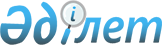 Қазақстан Республикасы Көлік және коммуникация министрлігінің ақпараттандыру саласында мемлекеттік қызметтер көрсету мәселелері туралы
					
			Күшін жойған
			
			
		
					Қазақстан Республикасы Үкіметінің 2014 жылғы 24 ақпандағы № 136 қаулысы. Күші жойылды - Қазақстан Республикасы Үкіметінің 2015 жылғы 28 тамыздағы № 684 қаулысымен

      Ескерту. Күші жойылды - ҚР Үкіметінің 28.08.2015 № 684 қаулысымен (алғашқы ресми жарияланған күнінен кейін күнтiзбелiк он күн өткен соң қолданысқа енгізіледі).      «Мемлекеттік көрсетілетін қызметтер туралы» 2013 жылғы 15 сәуірдегі Қазақстан Республикасының Заңы 6-бабының 3) тармақшасына сәйкес Қазақстан Республикасының Үкіметі ҚАУЛЫ ЕТЕДІ:



      1. Қоса беріліп отырған:



      1) «Қазақстан Республикасы Ұлттық куәландырушы орталығының тіркеу куәлігін беру және кері қайтарып алу» мемлекеттік көрсетілетін қызмет стандарты;



      2) «Бақылау-касса машиналарының мемлекеттiк тiзiлiмiне енгiзу үшiн компьютер жүйесінің техникалық талаптарға сәйкестігі туралы қорытындылар беру» мемлекеттік көрсетілетін қызмет стандарты;



      3) «Куәландырушы орталықтарды аккредиттеу» мемлекеттік көрсетілетін қызмет стандарты;



      4) «Ақпараттық жүйелерді, бағдарламалық өнімдерді, бағдарламалық кодтарды және нормативтік-техникалық құжаттаманы сақтауға беру» мемлекеттік көрсетілетін қызмет стандарты;



      5) «Электрондық ақпараттық ресурстар мен ақпараттық жүйелерді электрондық ақпараттық ресурстар мен ақпараттық жүйелердің мемлекеттік тіркелімінде тіркеу» мемлекеттік көрсетілетін қызмет стандарты бекітілсін.



      2. Осы қаулыға қосымшаға сәйкес Қазақстан Республикасы Үкіметінің кейбір шешімдерінің күші жойылды деп танылсын.



      3. Осы қаулы алғашқы ресми жарияланған күнінен кейін күнтiзбелiк он күн өткен соң қолданысқа енгізіледі.      Қазақстан Республикасының

      Премьер-Министрі                                     С. Ахметов

Қазақстан Республикасы

Үкіметінің       

2014 жылғы 24 ақпандағы

№ 136 қаулысымен    

бекітілген        

«Қазақстан Республикасы Ұлттық куәландырушы орталығының тіркеу

куәлігін беру және кері қайтарып алу» мемлекеттік көрсетілетін

қызмет стандарты 

1. Жалпы ережелер

      1. «Қазақстан Республикасы Ұлттық куәландырушы орталығының тіркеу куәлігін беру және кері қайтарып алу» мемлекеттік көрсетілетін қызметі (бұдан әрі – мемлекеттік көрсетілетін қызмет).



      2. Мемлекеттік көрсетілетін қызмет стандартын (бұдан әрі – стандарт) Қазақстан Республикасы Көлік және коммуникация министрлігі (бұдан әрі – Министрлік) әзірледі.



      3. Мемлекеттік қызметті Министрліктің «Мемлекеттік техникалық қызмет» шаруашылық жүргізу құқығындағы республикалық мемлекеттік кәсіпорны (бұдан әрі – көрсетілетін қызметті беруші) көрсетеді.

      Өтініштерді қабылдау және мемлекеттік қызметті көрсету нәтижелерін беру:

      1) көрсетілетін қызметті беруші арқылы;

      2) Министрліктің Мемлекеттік қызметтерді автоматтандыруды бақылау және халыққа қызмет көрсету орталықтарының қызметін үйлестіру комитеті «Халыққа қызмет көрсету орталығы» республикалық мемлекеттік кәсіпорны (бұдан әрі – ХҚО) арқылы;

      3) www.egov.kz «электрондық үкімет» веб-порталы (бұдан әрі – портал) арқылы жүзеге асырылады.

      Бұл ретте көрсетілетін қызметті алушы алғашқы жүгінген кезде мемлекеттік қызмет көрсетілетін қызметті беруші немесе ХҚО арқылы көрсетіледі.

      Қайталап алынған жағдайда мемлекеттік қызмет порталда көрсетіледі. 

2. Мемлекеттік қызметті көрсету тәртібі

      4. Мемлекеттiк қызметтi көрсету мерзiмi:

      1) көрсетілетін қызметті алушы көрсетілетін қызметті берушіге немесе ХҚО-ға құжаттар топтамасын тапсырған сәттен бастап:

      Қазақстан Республикасы Ұлттық куәландырушы орталығының тіркеу куәлігін беру және кері қайтарып алу 2 (екі) жұмыс күні ішінде жүзеге асырылады.

      Көрсетілетін қызметті алушы жеке тұлға ХҚО-ға жеке куәлігін беру үшін мемлекеттік көрсетілетін қызметті алуға жүгінген жағдайда, оның қалауы бойынша жеке куәлігін алу үшін ұсынылатын құжаттармен бірге осы стандарттың 9-тармағында көрсетілген құжаттар беріледі. Тіркеу куәлігін беру бойынша мемлекеттік көрсетілетін қызмет бұл ретте дайындалған жеке куәлік ХҚО-ға түскен сәттен бастап 2 (екі) жұмыс күнінен аспайтын мерзімде көрсетіледі;

      құжаттар топтамасын тапсыру үшін кезекте күтудің рұқсат етілген ең ұзақ уақыты – 20 минут;

      жүгінген күні көрсетілетін қызметті алушыға қызмет көрсетудің рұқсат етілген ең көп уақыты жеке тұлғалар үшін – 15 (он бес) минуттан аспайды, заңды тұлғалар үшін – 20 (жиырма) минут;

      2) көрсетілетін қызметті алушы порталға қайталап жүгінгенде – 1 (бір) жұмыс күні.



      5. Мемлекеттік қызметті көрсету нысаны: электрондық (ішінара автоматтандырылған) және (немесе) қағаз түрінде.



      6. Мемлекеттік қызметті көрсету нәтижесі:

      1) электрондық құжат нысанында тіркеу куәліктерін беру және кері қайтарып алу;

      2) кері қайтарып алынған тіркеу куәліктерінің тізімінде сериялық нөмірін орналастырып, тіркеу куәліктерін кері қайтарып алу.

      Мемлекеттік қызметті көрсету нәтижесін беру нысаны: электрондық.

      Көрсетілетін қызметті алушы ХҚО-ға немесе көрсетілетін қызметті берушіге жүгінген жағдайда, тіркеу куәліктері ақпаратты электрондық тасығышта (чип) қамтылған жеке куәлікке жазылады.

      Көрсетілетін қызметті алушы портал арқылы жүгінген жағдайда, тіркеу куәліктері көрсетілетін қызметті алушының есептеу техникасы құралдарына жазылады.



      7. Мемлекеттік көрсетілетін қызмет жеке және заңды тұлғаларға тегін көрсетіледі.



      8. Жұмыс кестесі:

      1) көрсетілетін қызметті беруші – Қазақстан Республикасының еңбек заңнамасына сәйкес демалыс және мереке күндерінен басқа, дүйсенбіден бастап жұманы қоса алғанда, жұмыс кестесіне сәйкес сағат 13.00-ден 14.30-ға дейін түскі үзіліспен сағат 9.00-ден 18.30-ға дейін.

      Мемлекеттік көрсетілетін қызмет алдын ала жазылусыз және жеделдетіп қызмет көрсетусіз кезек тәртібімен жүзеге асырылады;

      2) ХҚО – Қазақстан Республикасының еңбек заңнамасына сәйкес демалыс және мереке күндерінен басқа, дүйсенбіден бастап сенбіні қоса алғанда, үзіліссіз сағат 09.00-ден 20.00-ге дейін.

      Қабылдау және нәтижелерді беру алдын ала жазылусыз және жеделдетіп қызмет көрсетусіз кезек тәртібімен жүзеге асырылады, портал арқылы электрондық кезекті брондауға болады;

      3) портал – тәулік бойы (жөндеу жұмыстарын жүргізуге байланысты техникалық үзілістерді қоспағанда).



      9. Көрсетілетін қызметті алушы (немесе сенімхат бойынша оның өкілі) ХҚО-ға немесе көрсетілетін қызметті берушіге жүгінген кезде мемлекеттік қызметті көрсетуге қажетті құжаттардың тізбесі:

      тіркеу куәліктерін беру үшін:

      1) жеке тұлғалар:

      порталдан алынған және бірегей нөмірден тұратын осы стандартқа 1-қосымшаға сәйкес нысан бойынша тіркеу куәліктерін беруге өтініш;

      көрсетілетін қызметті алушы жеке тұлғаның жеке басын куәландыратын құжат;

      үшінші тұлға көрсетілетін қызметті алушының мүддесін білдірген кезде – осы стандартқа 2-қосымшаға сәйкес нысан бойынша көрсетілетін қызметті алушының (жеке тұлғаның) өкіліне нотариалды куәландырылған сенімхат. Сенімхаттың мәтініне қосымша нотариалдық іс жүргізу туралы заңнамаға сәйкес мәліметтер қосылады.

      «Е-нотариат» ақпараттық жүйесіне қатысушылар:

      порталдан алынған және бірегей нөмірден тұратын осы стандартқа 3-қосымшаға сәйкес нысан бойынша тіркеу куәліктерін беруге өтініш;

      көрсетілетін қызметті алушы жеке тұлғаның жеке басын куәландыратын құжат;

      жұмыс орнынан анықтама (нотариустар үшін – Қазақстан Республикасы Әділет министрлігінің, аумақтық әділет органдарының, Республикалық нотариалдық палатаның, аумақтық нотариалдық палаталардың қызметкерлері үшін аумақтық нотариалдық палата берген лауазымы көрсетілген жұмыс орнынан анықтама);

      үшінші тұлға көрсетілетін қызметті алушының мүдделерін білдірген кезде осы стандартқа 2-қосымшаға сәйкес нысан бойынша көрсетілетін қызметті алушыға (жеке тұлғаға) нотариалды куәландырылған сенімхат. Сенімхаттың мәтініне қосымша нотариалдық іс жүргізу туралы заңнамаға сәйкес мәліметтер қосылады;

      2) заңды тұлғалар:

      порталдан алынған және бірегей нөмірден тұратын осы стандартқа 4-қосымшаға сәйкес нысан бойынша тіркеу куәліктерін беруге өтініш;

      көрсетілетін қызметті алушы заңды тұлға өкілінің жеке басын куәландыратын құжат;

      осы стандартқа 5-қосымшаға сәйкес нысан бойынша көрсетілетін қызметті алушының (заңды тұлғаның) өкіліне сенімхат;

      заңды тұлға үшін заңды тұлға ретінде көрсетілетін қызметті алушының заңды тұлғасын мемлекеттік тіркеу (қайта тіркеу) туралы анықтама немесе куәлік (немесе түпнұсқасы берілмеген жағдайда нотариалды куәландырылған көшірмесі).

      Заңды тұлғаның бірінші басшысы немесе оның міндетін атқарушы адам үшін сенімхаттың орнына жұмыс орнынан анықтама не заңды тұлғаның мөрімен расталған бірінші басшыны немесе оның міндетін атқарушы адамды лауазымға тағайындау туралы бұйрықтың (шешімнің, хаттаманың) көшірмесі беріледі;

      3) интернет-ресурстың домендік атауының иесі (жеке тұлғалар):

      порталдан алынған және бірегей нөмірден тұратын осы стандартқа 6-қосымшаға сәйкес нысан бойынша тіркеу куәліктерін беруге өтініш;

      көрсетілетін қызметті алушы жеке тұлғаның жеке басын куәландыратын құжат;

      көрсетілетін қызметті алушының мүддесін үшінші тұлға білдірген жағдайда осы стандартқа 2-қосымшаға сәйкес нысан бойынша көрсетілетін қызметті алушының (жеке тұлғаның) өкіліне нотариалды куәландырылған сенімхат. Сенімхаттың мәтініне қосымша нотариалдық іс жүргізу туралы заңнамаға сәйкес мәліметтер қосылады;

      төменде келтірілген интернет-ресурстың домендік атауын иелену құқығын растайтын құжаттардың бірі:

      домендік атауын иелену туралы сертификат;

      доменді тіркеушіден анықтама;

      домендік атауын тіркеу туралы шарттың көшірмесі;

      домендік атауын тіркеу туралы жария офертасы;

      басқа да растайтын құжат;

      интернет-ресурстың домендік атауының иесі (заңды тұлғалар):

      порталдан алынған және бірегей нөмірден тұратын осы стандартқа 7-қосымшаға сәйкес нысан бойынша тіркеу куәліктерін беруге өтініш;

      көрсетілетін қызметті алушы заңды тұлға өкілінің жеке басын куәландыратын құжат;

      осы стандартқа 5-қосымшаға сәйкес нысан бойынша көрсетілетін қызметті алушының (заңды тұлғаның) өкіліне сенімхат;

      төменде көрсетілген интернет-ресурстың домендік атауын иелену құқығын растайтын құжаттардың бірі:

      домендік атауын иелену туралы сертификат;

      доменді тіркеушіден анықтама;

      домендік атауды тіркеу туралы шарттың көшірмесі;

      домендік атауды тіркеу туралы жария офертасы;

      басқа да растайтын құжат;

      4) «Қазынашылық - Клиент» ақпараттық жүйесінің қатысушылары:

      порталдан алынған және бірегей нөмірден тұратын осы стандартқа 8-қосымшаға сәйкес нысан бойынша тіркеу куәліктерін беруге өтініш;

      көрсетілетін қызметті алушы заңды тұлға өкілінің жеке басын куәландыратын құжат;

      осы стандартқа 5-қосымшаға сәйкес нысан бойынша көрсетілетін қызметті алушының (заңды тұлғаның) өкіліне сенімхат;

      Қазақстан Республикасының Қазынашылық комитеті мен клиенттің арасындағы электрондық цифрлық қолтаңбаны қолдану туралы келісім немесе қосымша келісім;

      5) резидент емес жеке тұлғалар:

      порталдан алынған және бірегей нөмірден тұратын осы стандартқа 1-қосымшаға сәйкес нысан бойынша тіркеу куәліктерін беруге өтініш;

      көрсетілетін қызметті алушы жеке тұлғаның жеке басын куәландыратын құжат;

      көрсетілетін қызметті алушының мүддесін үшінші тұлға білдірген жағдайда осы стандартқа 2-қосымшаға сәйкес нысан бойынша көрсетілетін қызметті алушының (жеке тұлғаның) өкіліне нотариалды куәландырылған сенімхат. Сенімхаттың мәтініне қосымша нотариалдық іс жүргізу туралы заңнамаға сәйкес мәліметтер қосылады;

      төменде көрсетілген жеке сәйкестендіру нөмірінен тұратын және Қазақстан Республикасының Әділет министрлігі аталған резидент емес тұлғаның Қазақстан Республикасының аумағында тіркелгенін растайтын құжаттардың бірі:

      Қазақстан Республикасында тұратын шетелдіктерге тұруға ыхтиярхат;

      азаматтығы жоқ тұлғаның куәлігі;

      шетел азаматтарына арналған тіркеу куәлігі;

      6) резидент емес заңды тұлғалар:

      порталдан алынған және бірегей нөмірден тұратын осы стандартқа 4-қосымшаға сәйкес нысан бойынша тіркеу куәліктерін беруге өтініш;

      көрсетілетін қызметті алушы заңды тұлғаның жеке басын куәландыратын құжат;

      осы стандартқа 5-қосымшаға сәйкес нысан бойынша көрсетілетін қызметті алушының (заңды тұлғаның) өкіліне сенімхат;

      төменде көрсетілген жеке сәйкестендіру нөмірінен тұратын және Қазақстан Республикасының Әділет министрлігі аталған резидент емес заңды тұлғаның Қазақстан Республикасының аумағында тіркелгенін растайтын құжаттардың бірі:

      Қазақстан Республикасында тұратын шетелдіктерге тұруға ыхтиярхат;

      азаматтығы жоқ тұлғаның куәлігі;

      шетел азаматтарына арналған тіркеу куәлігі;

      7) төменде көрсетілген бизнес-сәйкестендіру нөмірінен тұратын және Қазақстан Республикасының Әділет министрлігі аталған резидент емес заңды тұлғаның Қазақстан Республикасының аумағында тіркелгенін растайтын құжаттардың бірі:

      филиалдар мен өкілдіктер арқылы (тұрақты мекеме құрып) Қазақстан Республикасында қызметін жүзеге асыратын резидент емес заңды тұлғаларға арналған филиалды, өкілдікті есептік тіркеу (қайта тіркеу) туралы анықтама немесе куәлік;

      мына:

      «Салық және бюджетке төленетін басқа да міндетті төлемдер туралы» 2008 жылғы 10 желтоқсандағы Қазақстан Республикасының Кодексі (Салық кодексі) 197-бабының 5-тармағына сәйкес салық агенті болып табылатын;

      Қазақстан Республикасында салық салу объектілеріне иелік ететін;

      Қазақстан Республикасында аккредиттелген шетел мемлекетінің дипломатиялық және оған теңестірілген өкілдіктері болып табылатын;

      «Салық және бюджетке төленетін басқа да міндетті төлемдер туралы» 2008 жылғы 10 желтоқсандағы Қазақстан Республикасының Кодексі (Салық кодексі) 191-бабының 8-тармағына сәйкес оның тұрақты мекемесі ретінде қарастырылатын тәуелді агент арқылы қызметін жүзеге асыратын;

      филиал, өкілдік ашпай, тұрақты мекеме арқылы қызметін жүзеге асыратын;

      банк-резиденттерде ағымдағы шоттарды ашатын резидент емес заңды тұлғаларға арналған тіркеу куәлігі.

      Заңды тұлғаның бірінші басшысы немесе оның міндетін атқарушы адам үшін сенімхаттың орнына жұмыс орнынан анықтама немесе заңды тұлғаның мөрімен расталған бірінші басшыны немесе оның міндетін атқарушы адамды лауазымына тағайындау туралы бұйрықтың (шешімнің, хаттаманың) көшірмесі беріледі.

      Тіркеу куәліктерін кері қайтарып алу үшін:

      1) жеке тұлғалар:

      порталдан алынған, осы стандартқа 9-қосымшаға сәйкес нысан бойынша тіркеу куәліктерін кері қайтарып алуға өтініш;

      көрсетілетін қызметті алушы жеке тұлғаның жеке басын куәландыратын құжат;

      көрсетілетін қызметті алушының мүддесін үшінші тұлға білдірген жағдайда осы стандартқа 2-қосымшаға сәйкес нысан бойынша көрсетілетін қызметті алушының (жеке тұлғаның) өкіліне нотариалды куәландырылған сенімхат. Сенімхаттың мәтініне қосымша нотариалдық іс жүргізу туралы заңнамаға сәйкес мәліметтер қосылады;

      2) «Е-нотариат» ақпараттық жүйесіне қатысушылар:

      порталдан алынған, осы стандартқа 10-қосымшаға сәйкес нысан бойынша тіркеу куәліктерін кері қайтарып алуға өтініш;

      көрсетілетін қызметті алушы жеке тұлғаның жеке басын куәландыратын құжат;

      көрсетілетін қызметті алушының мүддесін үшінші тұлға білдірген жағдайда осы стандартқа 2-қосымшаға сәйкес нысан бойынша көрсетілетін қызметті алушының (жеке тұлғаның) өкіліне нотариалды куәландырылған сенімхат. Сенімхаттың мәтініне қосымша нотариалдық іс жүргізу туралы заңнамаға сәйкес мәліметтер қосылады;

      3) заңды тұлғалар:

      порталдан алынған, заңды тұлғаның мөрімен расталған осы стандартқа 11-қосымшаға сәйкес нысан бойынша тіркеу куәліктерін кері қайтарып алуға өтініш не көрсетілетін қызметті алушының жұмыстан босатылуы туралы бұйрықтан үзінді көшірме. Жұмыстан босату туралы бұйрықтан үзінді көшірмені берген жағдайда, басшының қолы және ұйымның мөрі талап етілмейді;

      көрсетілетін қызметті алушы заңды тұлға өкілінің жеке басын куәландыратын құжат;

      4) интернет-ресурстың домендік атауының иесі (жеке тұлғалар):

      порталдан алынған, осы стандартқа 9-қосымшаға сәйкес нысан бойынша тіркеу куәліктерін кері қайтарып алуға өтініш;

      көрсетілетін қызметті алушы жеке тұлғаның жеке басын куәландыратын құжат;

      көрсетілетін қызметті алушының мүддесін үшінші тұлға білдірген жағдайда осы стандартқа 2-қосымшаға сәйкес нысан бойынша көрсетілетін қызметті алушының (жеке тұлғаның) өкіліне нотариалды куәландырылған сенімхат. Сенімхаттың мәтініне қосымша нотариалдық іс жүргізу туралы заңнамаға сәйкес мәліметтер қосылады;

      5) интернет-ресурстың домендік атауының иесі (заңды тұлғалар):

      порталдан алынған, заңды тұлғаның мөрімен расталған, осы стандартқа 11-қосымшаға сәйкес нысан бойынша тіркеу куәліктерін кері қайтарып алуға өтініш;

      көрсетілетін қызметті алушы заңды тұлғаның жеке басын куәландыратын құжат;

      6) «Қазынашылық – клиент» ақпараттық жүйесіне қатысушылар:

      порталдан алынған, заңды тұлғаның мөрімен расталған осы стандартқа 12-қосымшаға сәйкес нысан бойынша тіркеу куәліктерін кері қайтарып алуға өтініш не көрсетілетін қызметті алушының жұмыстан босатылуы туралы бұйрықтан көшірме. Жұмыстан босату туралы бұйрықтан үзінді көшірмені берген жағдайда, басшының қолы және ұйымның мөрі талап етілмейді;

      көрсетілетін қызметті алушы заңды тұлғаның жеке басын куәландыратын құжат;

      7) резидент емес жеке тұлғалар:

      порталдан алынған, осы стандартқа 9-қосымшаға сәйкес нысан бойынша тіркеу куәліктерін кері қайтарып алуға өтініш;

      көрсетілетін қызметті алушы жеке тұлғаның жеке басын куәландыратын құжат;

      көрсетілетін қызметті алушының мүддесін үшінші тұлға білдірген жағдайда осы стандартқа 2-қосымшаға сәйкес нысан бойынша көрсетілетін қызметті алушының (жеке тұлғаның) өкіліне нотариалды куәландырылған сенімхат. Сенімхаттың мәтініне қосымша нотариалдық іс жүргізу туралы заңнамаға сәйкес мәліметтер қосылады;

      8) резидент емес заңды тұлғалар:

      порталдан алынған, заңды тұлғаның мөрімен расталған осы стандартқа 11-қосымшаға сәйкес нысан бойынша тіркеу куәліктерін кері қайтарып алуға өтініш не көрсетілетін қызметті алушының жұмыстан босатылуы туралы бұйрықтан үзінді көшірме. Жұмыстан босату туралы бұйрықтан үзінді көшірмені берген жағдайда, басшының қолы және ұйымның мөрі талап етілмейді;

      көрсетілетін қызметті алушы заңды тұлғаның жеке басын куәландыратын құжат.

      Көрсетілетін қызметті алушы бірінші рет жүгінген жағдайда, порталда мемлекеттік қызметті алу үшін сұрау салу нысанын толтыруы және ХҚО-ға немесе көрсетілетін қызметті берушіге осы мемлекеттік көрсетілетін қызмет стандартының 9-тармағына сәйкес құжаттар тізбесін беруі тиіс.

      Мемлекеттік көрсетілетін қызметті қайта алған жағдайда, көрсетілетін қызметті алушы порталда ашық кілт(тер) қамтылған және көрсетілетін қызметті алушының электрондық цифрлық қолтаңбасымен куәландырылған электрондық құжат нысанында сұрау салу жіберуі жолдау қажет

      Құжаттар топтамасын қабылдау кезінде ХҚО-ның немесе көрсетілетін қызметті берушінің қызметкері көрсетілетін қызметті алушы берген құжаттардың толықтығын тексереді, «Жеке тұлғалар» немесе «Заңды тұлғалар» мемлекеттік деректер қоры ақпараттық жүйесінен деректерді көрсетілетін қызметті алушының құжаттарының түпнұсқаларымен тексеріп салыстырады және түпнұсқаларын көрсетілетін қызметті алушыға қайтарады.

      Жеке басын куәландыратын, заңды тұлғаның мемлекеттік тіркелуі туралы құжаттардың мәліметтерін ХҚО уәкілетті адамдардың электрондық цифрлық қолтаңбасымен куәландырылған электрондық құжаттар нысанында ХҚО ақпараттық жүйесі арқылы тиісті ақпараттық жүйелерден алады.

      Егер Қазақстан Республикасының заңнамасында өзгеше көзделмесе, көрсетілетін қызметті беруші немесе ХҚО қызметкері мемлекеттік қызметті көрсету кезінде ақпараттық жүйелердегі заңмен қорғалатын құпияларды құрайтын деректерді қолдануға жазбаша келісім алады.

      Мемлекеттік көрсетілетін қызметті алу үшін барлық қажетті құжаттарды ХҚО арқылы тапсырған кезде ХҚО қызметкері Қазақстан Республикасы Ұлттық куәландырушы орталығының ақпараттық жүйесінде тиісті жазба жүргізіп, көрсетілетін қызметті алушыға мыналарды:

      1) сұрау салуды қабылданғаны нөмірі мен күнін;

      2) сұрау салынған мемлекеттік көрсетілетін қызметтің түрін;

      3) қоса берілген құжаттардың саны мен атауын;

      4) құжаттарды беру күні (уақыты) мен орнын;

      5) құжатты ресімдеуге сұрау салуды қабылдаған ХҚО қызметкерінің тегін, атын, әкесінің атын және оның байланыс телефонын көрсете отырып, тиісті құжаттардың қабылданғаны туралы қолхат береді.

      Көрсетілетін қызметті алушыға өтініште көрсетілген электрондық пошта мекенжайына мемлекеттік қызметті көрсету үшін сұрау салуды қабылдау туралы хабарландыру–есеп жіберіледі.



      10. Көрсетілетін қызметті алушы ұсынатын құжаттар топтамасы мемлекеттік көрсетілетін қызмет стандартының 9-тармағында көзделген тізбеге сәйкес толық болмаған жағдайда, ХҚО қызметкері өтінішті қабылдаудан бас тартады және мемлекеттік көрсетілетін қызмет стандартына 13-қосымшаға сәйкес құжаттарды қабылдаудан бас тарту туралы қолхат береді. 

3. Мемлекеттік қызметтер көрсету мәселелері бойынша

көрсетілетін қызметті берушілердің және (немесе) олардың

лауазымды адамдарының, ХҚО-ның және (немесе) олардың

қызметкерлерінің шешімдеріне, әрекеттеріне (әрекетсіздігіне)

шағымдану тәртібі

      11. Мемлекеттік қызметтер көрсету мәселелері бойынша көрсетілетін қызметті берушінің және (немесе) оның лауазымды адамдарының шешімдеріне, әрекеттеріне (әрекетсіздігіне) шағымдану: шағым осы мемлекеттік көрсетілетін қызмет стандартының 13-тармағында көрсетілген мекенжай бойынша көрсетілетін қызметті берушінің немесе ХҚО басшысының атына беріледі.

      Шағым жазбаша нысанда пошта арқылы немесе электрондық түрде не көрсетілетін қызметті берушінің немесе ХҚО-ның кеңсесі арқылы қолма-қол қабылданады.

      Шағымды қабылдаған адамның тегін және аты-жөнін, берілген шағымға жауапты алу мерзімін және орнын көрсете отырып, шағымды көрсетілетін қызметті берушінің немесе ХҚО-ның кеңсесінде тіркеу (мөртабан, кіріс нөмірі мен күні) шағымды қабылдаудың растауы болып табылады. Тіркелгеннен кейін шағым жауапты орындаушыны айқындау және тиісті шаралар қабылдау үшін көрсетілетін қызметті берушінің немесе ХҚО-ның басшысына жіберіледі.

      Көрсетілетін қызметті алушының мекенжайына келіп түскен көрсетілетін қызметті алушының шағымы оны тіркеген күнінен бастап 5 (бес) жұмыс күні ішінде қаралуға жатады.

      Көрсетілген мемлекеттік қызметтің нәтижелерімен келіспеген жағдайда, көрсетілетін қызметті алушы мемлекеттік қызметтер көрсету сапасын бағалау және бақылау жөніндегі уәкілетті органға шағыммен жүгіне алады.

      Мемлекеттік қызметтер көрсету сапасын бағалау және бақылау жөніндегі уәкілетті органның атына келіп түскен көрсетілетін қызметті алушының шағымы оны тіркеген күнінен бастап 15 (он бес) жұмыс күні ішінде қаралуға жатады.

      Шағымда:

      1) жеке тұлғаның – тегі, аты, сондай-ақ қалауы бойынша әкесінің аты, пошталық мекенжайы;

      2) заңды тұлғаның – атауы, пошталық мекенжайы, шығыс нөмірі мен күні көрсетіледі. Өтінішке көрсетілетін қызметті алушы қол қоюы тиіс.



      12. Көрсетілген мемлекеттік қызметтің нәтижелерімен келіспеген жағдайларда, көрсетілетін қызметті алушының Қазақстан Республикасының заңнамасында белгіленген тәртіппен сотқа жүгінуге құқығы бар. 

4. Мемлекеттік қызметті көрсету ерекшеліктері ескеріле отырып

қойылатын өзге де талаптар

      13. Мемлекеттік қызметті көрсету орындарының мекенжайлары Министрліктің немесе ХҚО-ның: www.mtc.gov.kz, www.con.gov.kz интернет-ресурстарында орналастырылған.



      14. Мемлекеттік қызметті көрсетудің тәртібі мен мәртебесі туралы ақпаратты қашықтықтан қол жеткізу режимінде мемлекеттік қызметтер көрсету мәселелері жөніндегі бірыңғай байланыс орталығы арқылы алуға болады.



      15. Мемлекеттік қызметті көрсету мәселелері бойынша анықтама қызметтерінің байланыс телефондары www.mtc.gov.kz интернет-ресурсының «Мемлекеттік көрсетілетін қызметтер» бөлімінде көрсетілген, мемлекеттік қызметтер көрсету мәселелері жөніндегі бірыңғай байланыс орталығы: 1414.

«Қазақстан Республикасы     

Ұлттық куәландырушы      

орталығының тіркеу куәлігін беру

және кері қайтарып алу»     

мемлекеттік көрсетілетін қызмет

стандартына            

1-қосымша             

Нысан 

Қазақстан Республикасының Ұлттық куәландырушы орталығының

тіркеу куәліктерін беруге өтініш

(жеке тұлғадан)Бірегей нөмір    Атына тіркеу куәліктері берілетін жеке тұлғаның сәйкестендіру

деректері:

ЖСН: ________________________________________________________________

Тегі: _______________________________________________________________

Аты: ________________________________________________________________

Әкесінің аты: _______________________________________________________

Облыстың атауы: _____________________________________________________

Қала: _______________________________________________________________

Электрондық поштаның мекенжайы: _____________________________________

Телефон: ____________________________________________________________

Тіркеу куәліктерінің әрекет ету мерзімі: 1 жыл.

Тиісті тіркеу куәліктерінің саясатымен таныстым, қарсылығым жоқ.

ЭЦҚ-ның тиісті жабық кілтін жасау үшін пайдаланылатын ЭЦҚ-ның

құралдары туралы деректер, ЭЦҚ алгоритмі стандартының және ашық кілт

ұзындығының белгіненуі:

ҚР ҰКО АҚКҚ (ЭЦҚ) - RSA 2048 Бит, бірдейлестіру - RSA 2048 Бит)

Қолтаңбаның ашық кілті:

_____________________________________________________________________

Бірдейлестірудің ашық кілті:

_____________________________________________________________________

Қосымша ақпарат үшін орын:

_____________________________________________________________________Күні 20__ жылғы «___» _____________Жеке тұлғаның (жеке тұлға өкілінің) қолы ____________________________

«Қазақстан Республикасы     

Ұлттық куәландырушы       

орталығының тіркеу куәлігін беру

және кері қайтарып алу»     

мемлекеттік көрсетілетін қызмет

стандартына          

2-қосымша           

Нысан 

Жеке тұлғалар үшін Қазақстан Республикасының Ұлттық

куәландырушы орталығының тіркеу куәліктерін бір реттік алуға

немесе кері қайтаруға сенімхат____________________________

    (елді мекеннің атауы)

____________________________

(қол қойылған күні, жазбаша)

Мен, азамат ________________________________________________________,

       (тегі, аты, әкесінің аты, туған жылы және орны, тұратын жері)

Осы сенімхатпен:

азамат _____________________________________________________________,

        (тегі, аты, әкесінің аты, туған жылы және орны, тұратын жері)

ЖСН _________________________________________________________________

Қазақстан Республикасы Ұлттық куәландырушы орталығына тіркеу

куәліктерін ___________________ құжаттарды ұсынуға уәкілеттік етемін.

      (беруге немесе кері қайтаруға)

Өкілге осы сенімхатта айқындалған тапсырманы орындау үшін Ұлттық

куәландырушы орталықтың тиісті құжаттарына қол қою құқығы беріледі.

_____________________________________________________________________

    (нотариалдық іс жүргізу туралы заңнамаға сәйкес талап етілетін

                          қосымша мәліметтер)Нотариустың куәландырылған қолы

«Қазақстан Республикасы     

Ұлттық куәландырушы       

орталығының тіркеу куәлігін беру

және кері қайтарып алу»     

мемлекеттік көрсетілетін қызмет

стандартына          

3-қосымша           

Нысан 

Қазақстан Республикасының Ұлттық куәландырушы орталығының

тіркеу куәліктерін беруге өтініш

(«Е-нотариат» ақпараттық жүйесінің пайдаланушылары үшін

жеке тұлғадан)Бірегей нөмір    Атына тіркеу куәліктері берілетін жеке тұлғаның сәйкестендіру

деректері:

ЖСН: ________________________________________________________________

Тегі: _______________________________________________________________

Аты: ________________________________________________________________

Әкесінің аты: _______________________________________________________

Жүйедегі рөлі: ______________________________________________________

(нотариус, ҚР Әділетминінің қызметкері, ӘАҚ қызметкері, АНП

қызметкері, ТНП қызметкері, контент модераторы, әкімші)

Облыстың атауы: _____________________________________________________

Қала: _______________________________________________________________

Электрондық поштаның мекенжайы: _____________________________________

Телефон: ____________________________________________________________

Тіркеу куәлігінің қолданылу мерзімі: 1 жыл.

Тіркеу куәліктерінің саясатымен таныстым, қарсылығым жоқ.

ЭЦҚ-ның тиісті жабық кілтін жасау үшін пайдаланылатын ЭЦҚ-ның

құралдары туралы деректер, ЭЦҚ алгоритмі стандартының және ашық кілт

ұзындығының белгіненуі:

ҚР ҰКО АКҚҚ (ЭЦҚ - RSA 2048 бит, бірдейлестіру - RSA 2048 бит)

Қолтаңбаның ашық кілті:

_____________________________________________________________________

Бірдейлестірудің ашық кілті:

_____________________________________________________________________

Қосымша ақпарат үшін орын:

_____________________________________________________________________

Күні 20__ жылғы «___» _____________

Жеке тұлғаның (жеке тұлға өкілінің) қолы ____________________________

«Қазақстан Республикасы     

Ұлттық куәландырушы       

орталығының тіркеу куәлігін беру

және кері қайтарып алу»     

мемлекеттік көрсетілетін қызмет

стандартына           

4-қосымша            

Нысан 

Қазақстан Республикасының Ұлттық куәландырушы орталығының

тіркеу куәліктерін беруге өтініш

(заңды тұлғадан)Бірегей нөмір   Заңды тұлғаның сәйкестендіру деректері:

БСН: ________________________________________________________________

Ұйымның атауы: ______________________________________________________

Атына тіркеу куәліктері берілетін заңды тұлға қызметкерінің

сәйкестендіру деректері:

ЖСН: ________________________________________________________________

Тегі: _______________________________________________________________

Аты: ________________________________________________________________

Әкесінің аты: _______________________________________________________

Облыстың атауы: _____________________________________________________

Қала: _______________________________________________________________

Электрондық поштаның мекенжайы: _____________________________________

Телефон: ____________________________________________________________

Тіркеу куәліктерінің қолданылу мерзімі: 1 жыл.

Тиісті тіркеу куәліктерінің саясатымен таныстым, қарсылығым жоқ.

ЭЦҚ-ның тиісті жабық кілтін жасау үшін пайдаланылатын ЭЦҚ-ның

құралдары туралы деректер, ЭЦҚ-ның алгоритмі стандартының және ашық

кілт ұзындығының белгіненуі:

ҚР ҰКО АҚКҚ (ЭЦҚ - МЕМСТ 34.310-2004 512 Бит, бірдейлестіру - RSA

2048 Бит) ___________________________________________________________

Қолтаңбаның ашық кілті: _____________________________________________

Бірдейлестірудің ашық кілті: ________________________________________

Қосымша ақпарат үшін орын: __________________________________________Күні 20__ жылғы «___» _____________Заңды тұлға қызметкерінің (заңды тұлға өкілінің) қолы _______________

«Қазақстан Республикасы     

Ұлттық куәландырушы       

орталығының тіркеу куәлігін беру

және кері қайтарып алу»     

мемлекеттік көрсетілетін қызмет

стандартына           

5-қосымша            

Нысан 

Заңды тұлғадан Қазақстан Республикасының Ұлттық куәландырушы

орталығының тіркеу куәліктерін бір реттік алуға немесе кері

қайтаруға сенімхат___________________________________, 20__ жылғы «___» _______________

        (елді мекеннің атауы)

___________________________________, БСН ___________________________,

       (заңды тұлғаның атауы)

_____________________________________________________________________

заңды мекенжайы: ___________________________________________________,

Жарғының (Ереженің) негізінде әрекет ететін

_____________________________________________________________________

_____________________________________________________________ атынан,

(тегі, аты, әкесінің аты, туған жылы және орны, тұратын жері)

ЖСН _________________________________________________________________

осы сенімхатпен:

заңды тұлғаның қызметкерлері үшін Қазақстан Республикасы Ұлттық

куәландырушы орталығына тіркеу куәліктерін __________________________

__________________________________ құжаттар ұсынуға уәкілеттік етеді.

(беруге немесе кері қайтаруға)

1. _____________________________, ____________, _____________________

    (тегі, аты, әкесінің аты)      (лауазымы)     (қызметкердің қолы)

ЖСН _________________________________________________________________

2. _____________________________, ____________, _____________________

    (тегі, аты, әкесінің аты)      (лауазымы)     (қызметкердің қолы)

ЖСН _________________________________________________________________

3. _____________________________, ____________, _____________________

    (тегі, аты, әкесінің аты)      (лауазымы)     (қызметкердің қолы)

ЖСН _________________________________________________________________

Өкілге осы сенімхатта айқындалған тапсырмаларды орындау үшін

Қазақстан Республикасы Ұлттық куәландырушы орталығының тиісті

құжаттарына қол қою құқығы беріледі.Басшы _________   ___________________________________________________

        (қолы)                        (аты, тегі)

М.О.

«Қазақстан Республикасы     

Ұлттық куәландырушы       

орталығының тіркеу куәлігін беру

және кері қайтарып алу»     

мемлекеттік көрсетілетін қызмет

стандартына           

6-қосымша            

Нысан 

Қазақстан Республикасы Ұлттық куәландырушы орталығының SSL

тіркеу куәлігін беруге өтініш

(жеке тұлғадан)Бірегей нөмір   Атына тіркеу куәлігі берілетін жеке тұлғаның сәйкестендіру деректері:

ЖСН: ________________________________________________________________

Тегі: _______________________________________________________________

Аты: ________________________________________________________________

Әкесінің аты: _______________________________________________________

Облыстың атауы: _____________________________________________________

Қала: _______________________________________________________________

Электрондық поштаның мекенжайы: _____________________________________

Телефон: ____________________________________________________________

Base64 форматындағы PKCS#10 сұрау салу:

Base64 форматындағы сұрау салу

Тіркеу куәлігінің қолданылу мерзімі: 1 жыл.

Тіркеу куәлігінің саясатымен таныстым, қарсылығым жоқ.Күні 20__ жыл «___» _____________

Жеке тұлғаның (жеке тұлға өкілінің) қолы ____________________________

«Қазақстан Республикасы     

Ұлттық куәландырушы       

орталығының тіркеу куәлігін беру

және кері қайтарып алу»     

мемлекеттік көрсетілетін қызмет

стандартына           

7-қосымша            

Нысан 

Қазақстан Республикасы Ұлттық куәландырушы орталығының SSL

тіркеу куәлігін беруге өтініш

(заңды тұлғадан)Бірегей нөмір   Заңды тұлғаның сәйкестендіру деректері:

БСН: ________________________________________________________________

Ұйымның атауы: ______________________________________________________

_____________________________________________________________________

_____________________________________________________________________

Атына тіркеу куәлігі берілетін заңды тұлға қызметкерінің

сәйкестендіру деректері:

ЖСН: ________________________________________________________________

Тегі: _______________________________________________________________

Аты: ________________________________________________________________

Әкесінің аты: _______________________________________________________

Облыстың атауы: _____________________________________________________

Қала: _______________________________________________________________

Электрондық поштаның мекенжайы: _____________________________________

Телефон: ____________________________________________________________

Base64 форматындағы PKCS#10 сұрау салу:

Base64 форматындағы сұрау салу

Тіркеу куәлігінің қолданылу мерзімі: 1 жыл.

Тіркеу куәлігінің саясатымен таныстым, қарсылығым жоқ.Күні 20__ жыл «___» _____________

Жеке тұлғаның (жеке тұлға өкілінің) қолы ____________________________

«Қазақстан Республикасы     

Ұлттық куәландырушы       

орталығының тіркеу куәлігін беру

және кері қайтарып алу»     

мемлекеттік көрсетілетін қызмет

стандартына           

8-қосымша            

Нысан 

Қазақстан Республикасының Ұлттық куәландырушы орталығының

тіркеу куәліктерін беруге өтініш

(«Қазынашылық-Клиент» ақпараттық жүйесінің пайдаланушылары үшін

заңды тұлғадан)Бірегей нөмір   Заңды тұлғаның сәйкестендіру деректері:

БСН: ________________________________________________________________

Ұйымның атауы: ______________________________________________________

Атына тіркеу куәліктері берілетін заңды тұлға қызметкерінің

сәйкестендіру деректері:

ЖСН: ________________________________________________________________

Тегі: _______________________________________________________________

Аты: ________________________________________________________________

Әкесінің аты: _______________________________________________________

ММ/КБЖ коды _________________________________________________________

Қолжетімділік деңгейі _______________________________________________

Облыстың атауы: _____________________________________________________

Қала: _______________________________________________________________

Электрондық поштаның мекенжайы: _____________________________________

Телефон: ____________________________________________________________

Тіркеу куәліктерінің қолданылу мерзімі: 1 жыл.

Тіркеу куәліктерінің саясатымен таныстым, қарсылығым жоқ.

ЭЦҚ-ның тиісті жабық кілтін жасау үшін пайдаланылатын ЭЦҚ-ның

құралдары туралы деректер, ЭЦҚ алгоритмі стандартының және ашық кілт

ұзындығының белгіненуі:

ҚР ҰКО АКҚҚ (ЭЦҚ - МЕМСТ 34.310-2004 512 Бит, бірдейлестіру - RSA

2048 Бит)

Қолтаңбаның ашық кілті: _____________________________________________

Бірдейлестірудің ашық кілті: ________________________________________

Қосымша ақпарат үшін орын: __________________________________________

Күні 20__ жылғы «___» _____________

Заңды тұлға қызметкерінің (заңды тұлға өкілінің) қолы _______________

«Қазақстан Республикасы     

Ұлттық куәландырушы       

орталығының тіркеу куәлігін беру

және кері қайтарып алу»     

мемлекеттік көрсетілетін қызмет

стандартына           

9-қосымша            

Нысан 

Қазақстан Республикасы Ұлттық куәландырушы орталығының тіркеу

куәліктерін кері қайтарып алуға (жоюға) өтініш

(жеке тұлғадан)Жеке тұлғаның сәйкестендіру деректері:

ЖСН: ________________________________________________________________

Тегі: _______________________________________________________________

Аты: ________________________________________________________________

Әкесінің аты: _______________________________________________________

Электрондық поштаның мекенжайы: _____________________________________

Телефон: ____________________________________________________________

Тіркеу куәліктерінің сәйкестендіру деректері:

Сериялық нөмірлері:

_____________________________________________________________________

_____________________________________________________________________

_____________________________________________________________________

_____________________________________________________________________

_____________________________________________________________________

_____________________________________________________________________Берілген күні: ________________________

Күні 20__ жылғы «___» _________________

Жеке тұлғаның (жеке тұлға өкілінің) қолы ____________________________

«Қазақстан Республикасы     

Ұлттық куәландырушы      

орталығының тіркеу куәлігін беру

және кері қайтарып алу»     

мемлекеттік көрсетілетін қызмет

стандартына            

10-қосымша            

Нысан 

Қазақстан Республикасы Ұлттық куәландырушы орталығының тіркеу

куәліктерін кері қайтарып алуға (жоюға) өтініш

(«Е-нотариат» ақпараттық жүйесінің пайдаланушылары үшін

жеке тұлғадан)Жеке тұлғаның сәйкестендіру деректері:

ЖСН: ________________________________________________________________

Тегі: _______________________________________________________________

Аты: ________________________________________________________________

Әкесінің аты: _______________________________________________________

Жүйедегі рөлі: ______________________________________________________

Электрондық поштаның мекенжайы: _____________________________________

Телефон: ____________________________________________________________

Тіркеу куәліктерінің сәйкестендіру деректері:

Сериялық нөмірлері:

_____________________________________________________________________

_____________________________________________________________________

_____________________________________________________________________

_____________________________________________________________________

_____________________________________________________________________

_____________________________________________________________________Берілген күні: ________________________

Күні 20__ жылғы «___» _________________

Жеке тұлғаның (жеке тұлға өкілінің) қолы ____________________________

«Қазақстан Республикасы     

Ұлттық куәландырушы       

орталығының тіркеу куәлігін беру

және кері қайтарып алу»     

мемлекеттік көрсетілетін қызмет

стандартына            

11-қосымша            

Нысан 

Қазақстан Республикасы Ұлттық куәландырушы орталығының тіркеу

куәліктерін кері қайтарып алуға (жоюға) өтініш

(заңды тұлғадан)Заңды тұлғаның сәйкестендіру деректері:

БСН: ________________________________________________________________

Ұйымның атауы: ______________________________________________________

_____________________________________________________________________

ЖСН: ________________________________________________________________

Тегі: _______________________________________________________________

Аты: ________________________________________________________________

Әкесінің аты: _______________________________________________________

Облыстың атауы: _____________________________________________________

Қала: _______________________________________________________________

Телефон: ____________________________________________________________

Тіркеу куәліктерінің сәйкестендіру деректері:

Сериялық нөмірлері:

_____________________________________________________________________

_____________________________________________________________________

_____________________________________________________________________

_____________________________________________________________________Берілген күні: ________________________

Күні 20__ жылғы «___» _________________

Басшы*                _________________   ___________________________

                            (қолы)                (аты, тегі)

МО      *ҚР ҰКО тіркеу куәлігі иесінің жұмыстан босатылуы туралы

бұйрықтан үзінді көшірме берілген жағдайда, өтінішке тіркеу

куәлігінің иесі қол қоя алады. Осындай жағдайда ұйым мөрінің қажеті

жоқ.

«Қазақстан Республикасы     

Ұлттық куәландырушы       

орталығының тіркеу куәлігін беру

және кері қайтарып алу»     

мемлекеттік көрсетілетін қызмет

стандартына           

12-қосымша            

Нысан 

Қазақстан Республикасы Ұлттық куәландырушы орталығының тіркеу

куәліктерін кері қайтарып алуға (жоюға) өтініш

(«Қазынашылық-Клиент» ақпараттық жүйесінің пайдаланушылары үшін

заңды тұлғадан)Заңды тұлғаның сәйкестендіру деректері:

БСН: ________________________________________________________________

Ұйымның атауы: ______________________________________________________

_____________________________________________________________________

ЖСН: ________________________________________________________________

Тегі: _______________________________________________________________

Аты: ________________________________________________________________

Әкесінің аты: _______________________________________________________

ММ/КБЖ коды _________________________________________________________

Қолжетімділік деңгейі _______________________________________________

Облыстың атауы: _____________________________________________________

Қала: _______________________________________________________________

Телефон: ____________________________________________________________

Тіркеу куәліктерінің сәйкестендіру деректері:

Сериялық нөмірлері:

_____________________________________________________________________

_____________________________________________________________________

_____________________________________________________________________

_____________________________________________________________________

Берілген күні: ________________________

Күні 20__ жылғы «___» _________________

Басшы*                _________________   ___________________________

                            (қолы)                (аты, тегі)

МО      * ҚР ҰКО тіркеу куәлігі иесінің жұмыстан босатылуы туралы

бұйрықтан үзінді көшірме берілген жағдайда, өтінішке тіркеу

куәлігінің иесі қол қоя алады. Осындай жағдайда ұйым мөрінің қажеті

жоқ.

«Қазақстан Республикасы     

Ұлттық куәландырушы       

орталығының тіркеу куәлігін беру

және кері қайтарып алу»     

мемлекеттік көрсетілетін қызмет

стандартына           

13-қосымша            

Нысан_________________________________

(Т.А.Ә. не көрсетілетін қызметті

алушы ұйымының атауы)     

_________________________________

(көрсетілетін қызметті      

алушының мекенжайы)        

Құжаттарды қабылдаудан бас тарту туралы

қолхат      «Мемлекеттік көрсетілетін қызметтер туралы» 2013 жылғы 15

сәуірдегі Қазақстан Республикасының Заңы 20-бабының 2-тармағын

басшылыққа ала отырып, «Халыққа қызмет көрсету орталығы» РМК

филиалының № ____ бөлімі (мекенжайын көрсету) Сіздің мемлекеттік

көрсетілетін қызмет стандартында көзделген тізбеге сәйкес құжаттардың

толық топтамасын, атап айтқанда:

      Жоқ құжаттардың атауы:

      1) ___________________________________________________________;

      2) ___________________________________________________________;

      3) ….

      ұсынбауыңызға байланысты мемлекеттік қызметті (мемлекеттік

көрсетілетін қызмет стандартына сәйкес мемлекеттік көрсетілетін

қызметтің атауын көрсету) көрсетуге құжаттарды қабылдаудан бас

тартады.

      Осы қолхат 2 данада, әр тарапқа бір-бірден жасалады.      (ХҚО қызметкерінің) Т.А.Ә.                               (қолы)Орындаушы: Т.А.Ә. ___________________________________________________

Телефоны ____________________________________________________________

Алдым: Т.А.Ә./көрсетілетін қызметті алушының қолы20__ жылғы «___» _______________.

Қазақстан Республикасы

Үкіметінің      

2014 жылғы 24 ақпандағы

№ 136 қаулысымен   

бекітілген       

«Бақылау-касса машиналарының мемлекеттік тізіліміне енгізу үшін

компьютер жүйесінің техникалық талаптарға сәйкестігі туралы

қорытындылар беру» мемлекеттік көрсетілетін қызмет стандарты 

1. Жалпы ережелер

      1. «Бақылау-касса машиналарының мемлекеттік тізіліміне енгізу үшін компьютер жүйесінің техникалық талаптарға сәйкестігі туралы қорытындылар беру» мемлекеттік көрсетілетін қызметі (бұдан әрі – мемлекеттік көрсетілетін қызмет).



      2. Мемлекеттік көрсетілетін қызмет стандартын Қазақстан Республикасы Көлік және коммуникация министрлігі (бұдан әрі – Министрлік) әзірледі.



      3. Мемлекеттік қызметті Министрліктің Байланыс және ақпараттандыру комитеті (бұдан әрі – көрсетілетін қызметті беруші) көрсетеді.

      Өтініштерді қабылдау және мемлекеттік қызметті көрсету нәтижесін беру:

      1) көрсетілетін қызметті беруші;

      2) www.egov.kz «электрондық үкімет» веб-порталы арқылы (бұдан әрі – портал) жүзеге асырылады. 

2. Мемлекеттік қызметті көрсету тәртібі

      4. Мемлекеттік қызметті көрсету мерзімдері:

      1) көрсетілетін қызметті алушы көрсетілетін қызметті берушіге құжаттар топтамасын тапсырған сәттен бастап, сондай-ақ порталға жүгінген кезде – күнтізбелік 30 (отыз) күн ішінде;

      2) құжаттар топтамасын тапсыру үшін кезек күтудің рұқсат етілген ең ұзақ уақыты – 15 (он бес) минут;

      3) көрсетілетін қызметті алушыға қызмет көрсетудің ең ұзақ уақыты – 15 (он бес) минут.



      5. Мемлекеттік қызметті көрсету нысаны: электрондық (ішінара автоматтандырылған) және (немесе) қағаз жүзінде.



      6. Мемлекеттік қызметті көрсету нәтижесі – Бақылау-касса машиналарының мемлекеттік тізіліміне енгізу үшін компьютер жүйесінің техникалық талаптарға сәйкестігі туралы қорытындыны беру (бұдан әрі – қорытынды).

      Мемлекеттік қызметті көрсету нәтижесін беру нысаны: электрондық және (немесе) қағаз түрінде.

      Қорытындыны көрсетілетін қызметті беруші кеңсесінің қызметкері көрсетілетін қызметті алушыға қорытынды туралы куәлікті беру журналында жеке қол қойғызып береді, не көрсетілетін қызметті алушыға мемлекеттік көрсетілетін қызметтің нәтижесін жеткізу пошта немесе курьерлік қызметпен, сондай-ақ порталда көрсетілетін қызметті алушының «жеке кабинетіне» жеткізу жүзеге асырылады



      7. Мемлекеттік қызмет жеке және заңды тұлғаларға тегін көрсетіледі.



      8. Жұмыс кестесі:

      1) көрсетілетін қызметті беруші – Қазақстан Республикасының еңбек заңнамасына сәйкес демалыс және мереке күндерінен басқа, дүйсенбіден бастап жұманы қоса алғанда, сағат 13.00-ден 14.30-ға дейін түскі үзіліспен сағат 09.00-ден 18.30-ға дейін.

      Мемлекеттік қызмет алдын ала жазылусыз және жеделдетіп қызмет көрсетусіз кезек тәртібімен көрсетіледі;

      2) портал – тәулік бойы (жөндеу жұмыстарын жүргізуге байланысты техникалық үзілістерді қоспағанда).



      9. Көрсетілетін қызметті алушы (немесе сенімхат бойынша оның өкілі) көрсетілетін қызметті берушіге және порталға жүгінген кезде мемлекеттік қызметті көрсетуге қажетті құжаттардың тізбесі:

      1) 2-қосымшаға сәйкес нысан бойынша толтырылған сауалнама-өтініш немесе электрондық құжат нысанында порталда сұрау салу (көрсетілетін қызметті алушының ЭЦҚ-мен куәландырылған);

      2) заңды тұлға үшін – заңды тұлғаны мемлекеттік тіркеу (қайта тіркеу) туралы анықтама не куәлік;

      3) жеке тұлға үшін – дара кәсіпкерді мемлекеттік тіркеу туралы куәлік;

      4) компьютерлік жүйенің (бұдан әрі – КЖ) функционалдық мүмкіндіктері мен сипаттамаларын сипаттау;

      5) «Салық инспекторының жұмыс орны» модулін пайдалану жөніндегі нұсқаулық;

      6) банктік операциялардың жекелеген түрлерін жүзеге асыратын банктер мен ұйымдарда қолданылатындарды қоспағанда, КЖ орнату және іске қосу жөніндегі нұсқаулық;

      7) КЖ құрамына кіретін және ақпараттық процеске (ҚР СТ МЕМСТ Р ИСО/МЭК 15408-2006 «Қауіпсіздікті қамтамасыз ету әдістері мен құралдары. Ақпараттық технологиялар қауіпсіздігін бағалау критерийлері») қатысатын фискалдық режимнің, фискалдық жадының техникалық және бағдарламалық құралдарының ақпараттық қауіпсіздік талаптарына сәйкестік сертификаты;

      8) банктермен банктік операциялардың жекелеген түрлерін жүзеге асыратын ұйымдарда қолданылатындарды қоспағанда, КЖ-нің функционалдық көшірмесін (порталда сұрау салуды берген кезде көрсетілетін қызметті берушіге пошта арқылы жіберу қажет) қамтитын электрондық ақпараттық тасығыш;

      9) көрсетілетін қызметті алушының өкілі жүгінген кезде – уәкілетті өкілдің жеке басын куәландыратын құжат және өкілдікке өкілеттікті куәландыратын құжат.

      Осы тармақтың 4), 5), 6), 7) тармақшаларында көрсетілген құжаттарды көрсетілетін қызметті берушіге ұсыну осы мемлекеттік көрсетілетін қызмет стандартына 2, 3-қосымшаларға сәйкес жүзеге асырылады.

      Көрсетілетін қызметті алушы барлық қажетті құжаттарды тапсырған кезде:

      көрсетілетін қызметті берушіге – қағаз жеткізгіштегі өтініштің қабылданғанын растау оның көшірмесінде құжаттар топтамасын қабылдау күні мен уақытын көрсете, көрсетілетін қызметті берушінің кеңсесінде тіркелгені туралы белгі болып табылады;

      портал арқылы көрсетілетін қызметті алушыға «жеке кабинетіне» мемлекеттік көрсетілетін қызмет нәтижесін алу күні мен уақытын көрсете отырып, мемлекеттік қызметті көрсету үшін сұрау салудың қабылданғаны туралы мәртебесі жіберіледі. 

3. Мемлекеттік қызметтер көрсету мәселелері бойынша

көрсетілетін қызметті берушілердің және (немесе) олардың

лауазымды адамдарының шешімдеріне, әрекеттеріне

(әрекетсіздігіне) шағымдану тәртібі

      10. Мемлекеттік қызметтер көрсету мәселелері бойынша көрсетілетін қызметті берушінің және (немесе) оның лауазымды адамдарының шешімдеріне, әрекеттеріне (әрекетсіздігіне) шағымдану: шағым осы мемлекеттік көрсетілетін қызмет стандартының 12-тармағында көрсетілген мекенжай бойынша көрсетілетін қызметті беруші басшысының атына беріледі.

      Шағым пошта арқылы жазбаша нысанда немесе электрондық түрде не көрсетілетін қызметті берушінің кеңсесі арқылы қолма-қол беріледі.

      Шағымды қабылдаған адамның тегін және аты-жөнін, берілген шағымға жауапты алу мерзімін және орнын көрсете отырып, көрсетілетін қызметті берушінің кеңсесінде тіркеу (мөртабан, кіріс нөмірі мен күні) шағымды қабылдаудың растауы болып табылады. Тіркелгеннен кейін шағым жауапты орындаушыны айқындау және тиісті шаралар қабылдау үшін көрсетілетін қызметті берушінің басшысына жіберіледі.

      Шағымды портал арқылы жіберген кезде көрсетілетін қызметті алушыға «жеке кабинетінен» шағым туралы ақпарат қолжетімді болады, ол көрсетілетін қызметті беруші өтінішті өңдеу барысында (жеткізілуі, тіркелуі, орындалуы туралы белгілер, қарау немесе қараудан бас тарту туралы жауап) барысында жаңартылады.

      Көрсетілетін қызметті берушінің атына келіп түскен көрсетілетін қызметті берушінің шағымы оны тіркеген күннен бастап 5 (бес) жұмыс күні ішінде қаралуға жатады.

      Шағымдану тәртібі туралы ақпаратты бірыңғай байланыс орталығының 1414 телефоны бойынша алуға болады.

      Көрсетілген мемлекеттік қызметтің нәтижелерімен келіспеген жағдайда, көрсетілетін қызметті алушы мемлекеттік қызметтер көрсету сапасын бағалау және бақылау жөніндегі уәкілетті органға шағыммен жүгіне алады.

      Мемлекеттік қызметтер көрсету сапасын бағалау және бақылау жөніндегі уәкілетті органның атына келіп түскен көрсетілетін қызметті алушының шағымы оны тіркеген күнінен бастап 15 (он бес) жұмыс күні ішінде қаралады.

      Шағымда:

      1) жеке тұлғаның – тегі, аты, сондай-ақ қалауы бойынша әкесінің аты, пошталық мекенжайы;

      2) заңды тұлғаның – атауы, пошталық мекенжайы, шығыс нөмірі мен күні көрсетіледі. Өтінішке көрсетілетін қызметті алушы қол қоюы тиіс.



      11. Көрсетілген мемлекеттік қызметтің нәтижелерімен келіспеген жағдайларда, көрсетілетін қызметті алушының Қазақстан Республикасының заңнамасында белгіленген тәртіппен сотқа жүгінуге құқығы бар. 

4. Мемлекеттік көрсетілетін қызметі, оның ішінде электрондық

нысанда көрсету ерекшеліктері ескеріле отырып қойылатын өзге де

талаптар

      12. Мемлекеттік қызметті көрсету орындарының мекенжайлары Министрліктің www.mtc.gov.kz интернет-ресурсында орналастырылған.



      13. Көрсетілетін қызметті алушының ЭЦҚ болған жағдайда мемлекеттік көрсетілетін қызметті портал арқылы электрондық нысанда алу мүмкіндігі бар.



      14. Көрсетілетін қызметті алушының мемлекеттік қызметті көрсету тәртібі мен мәртебесі туралы ақпаратты порталдың «жеке кабинеті», сондай-ақ мемлекеттік қызметтер көрсету мәселелері жөніндегі бірыңғай байланыс орталығы арқылы қашықтықтан қол жеткізу режимінде алу мүмкіндігі бар.



      15. Мемлекеттік қызметтер көрсету мәселелері жөніндегі анықтамалық қызметтердің байланыс телефондары www.mtc.gov.kz интернет-ресурсында, «Мемлекеттік көрсетілетін қызметтер» бөлімінде көрсетілген мемлекеттік қызметтер көрсету мәселелері жөніндегі бірыңғай байланыс орталығы:1414.

«Бақылау-касса машиналарының    

мемлекеттiк тiзiлiмiне енгiзу үшiн

компьютер жүйесiнің техникалық  

талаптарға сәйкестігі туралы    

қорытындылар беру»        

мемлекеттiк көрсетілетін      

қызмет стандартына        

1-қосымша             

Бақылау-касса машиналарының мемлекеттiк тiзiлiмiне енгiзу үшiн

компьютер жүйесінің техникалық талаптарға сәйкестiгi туралы

қорытындыАстана қ. 201__ ж. «___» _______________1. Өтініш беруші ____________________________________________________

2. Өтініш берушінің орналасқан жері _________________________________

облысы _______________________ қаласы _______________________________

ауданы _______________________ көшесі _______ үй ____________________

телефоны ____________________________ факс __________________________

3. _________________________________________________________________,

                                (КЖ атауы)

Нұсқасы ____________________, әзірленген күні ______________________,

Әзірлеуші ___________________________________________________________

Әзірлеушінің орналасқан жері ________________________________________

облысы ______________________ қаласы ________________________________

ауданы _______________________ көшесі _______________ үй ____________

телефоны _____________________________ факс _________________________

Бақылау-касса машиналарының мемлекеттiк тiзiлiмiне енгiзу үшiн

компьютер жүйесінiң техникалық талаптарға сәйкестiгi туралы қорытынды

беру қағидаларында көзделген техникалық талаптарға сәйкес келеді.Уәкілетті орган

ведомствосының басшысы ______________________________________________

                                            (қолы)

«Бақылау-касса машиналарының   

мемлекеттiк тiзiлiмiне енгiзу үшiн

компьютер жүйесiнің техникалық  

талаптарға сәйкестігі туралы   

қорытындылар беру»        

мемлекеттiк көрсетілетін     

қызмет стандартына        

2-қосымша             

Сауалнама өтінішӨтініш берушінің атауы ______________________________________________

ЖСН/БСН

Өтініш берушінің орналасқан жері _________ облысы ___________________

қаласы _______________ ауданы ____________________ көшесі ________ үй

Компьютер жүйесінің (бұдан әрі – КЖ) атауы __________________________

КЖ әзірлеушісі ______________________________________________________

Нұсқасы ___________________ КЖ әзірленген күн _______________________

Инсталляция пакетінің көлемі ________________________________________

Инсталляция пакеті жасалған күн _____________________________________

КЖ әзірлеушісі орналасқан жер _______________________________________

облысы ____________________ қаласы __________________________________

ауданы ___________________ көшесі ____________ үй ___________________

Өтініш беруші жоғарыда аталған КЖ-нің мынадай талаптарға сәйкес

екенін растайды:

нақты тіркелген КЖ-да фискалдау режимін сипаттау жүзеге

асырылады (иә/жоқ, қандай құралдармен қамтамасыз етіледі) ___________

_____________________________________________________________________

серверді пайдаланушыны сәйкестендіру операциялық жүйе (ОЖ) деңгейінде

жүзеге асырылады (иә/жоқ, қандай құралдармен қамтамасыз етіледі),

атап айтқанда

_____________________________________________________________________

КЖ пайдаланушыларын сәйкестендіру дерекқорын басқару жүйесі (бұдан

әрі – ДҚБЖ) деңгейінде жүзеге асырылады (иә/жоқ, қандай құралдармен

қамтамасыз етіледі) _________________________________________________

Парольді таңдаған жағдайда, ДҚБЖ құралдарымен серверге қол жеткізуді

бұғаттау (иә/жоқ, қандай құралдармен қамтамасыз етіледі)

_____________________________________________________________________

Парольдің қолданылу мерзімі (күндер саны): пайдаланушының

___________________________________ 8 белгіден кем емес жүйе әкімшісі

_____________________________________________________________________

дерекқор әкімшісі ___________________________________________________

Парольдің ең төменгі ұзындығы (нышандар саны):

пайдаланушы үшін ____________________________________________________

жүйе әкімшісі үшін __________________________________________________

дерекқор әкімшісі үшін ______________________________________________

КЖ-да парольдің күрделілігін тексеру (цифрлар мен арнайы нышандарды

міндетті пайдалану) (иә/жоқ, қандай құралдармен қамтамасыз

етіледі) ____________________________________________________________

КЖ парольдің ұзындығын автоматы бақылауды қамтамасыз етеді

(иә/жоқ, қандай құралдармен қамтамасыз етіледі) _____________________

_____________________________________________________________________

КЖ бірдей есептік жазбамен екі және одан көп пайдаланушының серверлік

және клиенттік қосымшасына қосылу мүмкіндігін болдырмайды

(иә/жоқ, қандай құралдармен қамтамасыз етіледі) _____________________

_____________________________________________________________________

қосымшаларды пайдаланушылардың КЖ-ға қосымшаның өзінен айырмасы бар

құралдармен қосылудың мүмкін болмауы (иә/жоқ, қандай құралдармен

қамтамасыз етіледі) _________________________________________________

пайдаланушылардың КЖ-дағы ақпаратқа ДҚБЖ құралдарымен қол жеткізу

құқықтарын шектеу (иә/жоқ, қандай құралдармен қамтамасыз етіледі)

_____________________________________________________________________

әрбір операция пайдаланушы, күні мен уақыты бойынша сәйкестендіріледі

(иә/жоқ, қандай құралдармен қамтамасыз етіледі)

_____________________________________________________________________

әрбір операция бірізді бірегейн өмірмен бір мәнді айқындалады

(иә/жоқ, қандай құралдармен қамтамасыз етіледі) _____________________

_____________________________________________________________________

КЖ мынадай құрылымды білдіреді:

клиент-сервер, хост-терминал (керектісін сызу қажет) кез келген

ақпарат КЖ-ға тек қосымшаның көмегімен енгізіледі (иә/жоқ, қандай

құралдармен қамтамасыз етіледі)

_____________________________________________________________________

КЖ-ға енгізілген және клиенттік тарапта орналасқан ақпаратты операция

басталғаннан кейін әртүрлі құралдармен түзету мүмкіндігінің болмауы

(иә/жоқ, қандай құралдармен қамтамасыз етіледі) _____________________

_____________________________________________________________________

Қате енгізілген операция «қайта» операциясын жүзеге асыру жолымен

түзетіледі (иә/жоқ, қандай құралдармен қамтамасыз

етіледі)_____________________________________________________________

соңғы пайдаланушы өзі орындайтын функциялар шеңберінде ғана КЖ-ға қол

жеткізу құқығына ие (иә/жоқ, қандай құралдармен қамтамасыз етіледі)

_____________________________________________________________________

қосымша әкімшілері, ДҚБЖ және операциялық жүйелерінің әкімшілері

арасында құқықтарды бөлу (әкімшілердің әрекетін регламенттейтін

актілерді көрсету қажет) ____________________________________________

аудит журналдары әкімшілік құқықтары мен пайдаланушылық құқықтары бар

пайдаланушылардың барлық әрекетін автоматты түрде тіркейді (иә/жоқ,

қандай құралдармен қамтамасыз етіледі)

_____________________________________________________________________

аудит журналдары пайдаланушылардың барлық әрекетін автоматты түрде

тіркейді (иә/жоқ, қандай құралдармен қамтамасыз

етіледі) ____________________________________________________________

_____________________________________________________________________

белгілі уақыт ішінде іркіліс болған жағдайда, клиенттік қосымшаны

КЖ-дан ажырату (иә/жоқ, қандай құралдармен қамтамасыз етіледі, уақыт

аралығы)

_____________________________________________________________________

уақыт бойынша КЖ-мен жұмыс істеу кезінде клиенттік қосымшаның

әрекетін шектеу (иә/жоқ, қандай құралдармен қамтамасыз етіледі, уақыт

аралығы) ____________________________________________________________

ОЖ құралдарымен авторланбаған қол жеткізе алатын (guest, anonymous

және басқалар) есептік жазбаларды бұғаттау (иә/жоқ, қандай

құралдармен қамтамасыз етіледі, уақыт аралығы) ______________________

Компьютерлік жүйе, электрлік қоректендіру және басқалар іркілген

жағдайда деректерді резервтеу жөніндегі шаралар:Өзге (көрсету қажет) ________________________________________________

КЖ мен транзакциялардың жүйелік журналының резервтік көшірмелерін

жасау:жүйені толық қалпына келтіру уақыты _________________________________

КЖ резервтік көшірмелерін қалпына келтіру журналының болуы (иә/жоқ)

____________________________________________________________________;

«Салық инспекторының жұмыс орны» модулінің болуы (иә/жоқ) ___________

____________________________________________________________________;

«Салық инспекторының жұмыс орны» модулін пайдалану жөніндегі

құжаттамада компьютерлік жүйені фискалдау жөніндегі толық

рәсімдерінің болуы (иә/жоқ)_________________________________________;

«Салық инспекторының жұмыс орны» модулінде КЖ фискалдық режимін

іске асыру (иә/жоқ, қандай құралдармен қамтамасыз етіледі) __________

____________________________________________________________________;

фискалдық деректерге қол жеткізу үшін криптографиялық кілттер

қалыптастыру режимін іске асыру (иә/жоқ, қандай алгоритмдер мен

стандарттар пайдаланылады) _________________________________________;

фискалдық есептерді әрі қарай дайындау үшін ауысым жабылған уақытта

деректерді сақтау кезінде криптографиялық функцияларды КЖ-да іске

асыру (иә/жоқ, қандай алгоритмдер мен стандарттар пайдаланылады) ___;

«Салық инспекторының жұмыс орны» модулінде фискалдық есептер

қалыптастыруды іске асыру (иә/жоқ, қандай құралдармен қамтамасыз

етіледі) ___________________________________________________________;

«Салық инспекторының жұмыс орны» модулін пайдалану жөніндегі

құжаттаманың болуы (иә/жоқ) ________________________________________;

(Өтініш берушінің немесе оның басшысының Т.А.Ә.)              (қолы)М.О.

«Бақылау-касса машиналарының   

мемлекеттiк тiзiлiмiне енгiзу үшiн

компьютер жүйесiнің техникалық  

талаптарға сәйкестігі туралы    

қорытындылар беру»         

мемлекеттiк көрсетілетін      

қызмет стандартына         

3-қосымша               

Мәлімет нысаны



1. Жалпы ақпарат1. Өтініш беруші ____________________________________________________

2.ЖСН/БСН ___________________________________________________________

3.Атауы _____________________________________________________________

4. Ұсынылған құжаттар: __________________________________ ___________

«Салық инспекторының жұмыс орны» модулін пайдалану жөніндегі

нұсқаулық __________________________________________________ (иә/жоқ)

Банктерде және банк операцияларының жекелеген түрлерін жүзеге

ұйымдарда қолданылатындарды қоспағанда, компьютер жүйесін орнату және

іске қосу жөніндегі нұсқаулық

____________________________________________________________ (иә/жоқ)

Уәкілетті орган ведомствосының кіріс хатының нөмірі

____________________________________________________________ (иә/жоқ)

Уәкілетті орган ведомствосының кіріс хатының күні

____________________________________________________________ (иә/жоқ) 

2. КЖ сипаттамасы5. КЖ атауы ________________________________________________ (иә/жоқ)

Нұсқасы ____________________________________________________ (иә/жоқ)

КЖ әзірленген күн __________________________________________ (иә/жоқ)

Инсталляция пакетінің көлемі _______________________________ (иә/жоқ)

Инсталляция пакетінің жасалған күні ________________________ (иә/жоқ)

Тіркеу күні ________________________________________________ (иә/жоқ)

Мәліметтердің өзгеру күн ___________________________________ (иә/жоқ) 

3. Сәйкестік сертификаты6. Аккредиттелген сынақ зертханасының сынақ хаттамасының нөмірі

_____________________________________________________________________

Аккредиттелген сынақ зертханасының сынақ хаттамасының күні

_____________________________________________________________________

Сынақ зертханасының атауы ___________________________________________

Сертификаттың нөмірі ________________________________________________

Сертификаттың берілген күні _________________________________________

Сертификаттың қолданылу мерзімінің аяқталатын күні __________________

КЖ № ________________________________________________________________

Қазақстан Республикасы

Үкіметінің       

2014 жылғы 24 ақпандағы

№ 136 қаулысымен    

бекітілген        

«Куәландырушы орталықтарды аккредиттеу» мемлекеттiк

көрсетілетін қызмет стандарты 

1. Жалпы ережелер

      1. «Куәландырушы орталықтарды аккредиттеу» мемлекеттік көрсетілетін қызмет стандарты (бұдан әрі – мемлекеттік көрсетілетін қызмет).



      2. Мемлекеттік көрсетілетін қызмет стандартын (бұдан әрі – стандарт) Қазақстан Республикасы Көлік және коммуникация министрлігі (бұдан әрі – Министрлік) әзірледі.



      3. Мемлекеттік қызметті Министрліктің Байланыс және ақпараттандыру комитеті (бұдан әрі – көрсетілетін қызметті беруші) көрсетеді.

      Өтініштерді қабылдау және мемлекеттік қызметті көрсету нәтижелерін беру көрсетілетін қызметті берушінің кеңсесі арқылы жүзеге асырылады. 

2. Мемлекеттік қызметті көрсету тәртібі

      4. Көрсетілетін қызметті алушы көрсетілетін қызметті берушіге құжаттар топтамасын тапсырған сәттен бастап мемлекеттік қызметті көрсету мерзімі:

      1) куәландырушы орталықты аккредиттеу туралы куәлікті беру күнтiзбелiк 30 (отыз) күн ішінде жүзеге асырылады;

      2) комиссия тексеріп қарау жүргізу үшін куәландырушы орталыққа қайта барған жағдайда, өтінішті қарау мерзімі күнтiзбелiк 30 (отыз) күнге ұзартылуы мүмкін, бұл туралы көрсетілетін қызметті алушыға қарау мерзімі ұзартылған сәттен бастап үш жұмыс күні ішінде хабарланады. Көрсетілетін қызметті беруші мерзімді ұзарту себептерін көрсете отырып, көрсетілетін қызметті алушыға дәлелді хат жібереді;

      3) құжаттар топтамасын тапсыру үшін кезек күтудің рұқсат берілетін ең ұзақ уақыты – 20 (жиырма) минут;

      4) көрсетілетін қызметті алушыға қызмет көрсетудің рұқсат берілетін ең ұзақ уақыты – 20 (жиырма) минут.



      5. Мемлекеттік қызметті көрсету нысаны: қағаз жүзінде, жеке және заңды тұлғаларға.



      6. Мемлекеттік қызметті көрсету нәтижесі – куәландырушы орталықты аккредиттеу туралы куәлік (бұдан әрі – куәлік) беру.

      Мемлекеттік қызметті көрсету нәтижесін беру нысаны: қағаз түрінде.

      Куәландырушы орталықты аккредиттеу туралы куәлікті көрсетілетін қызметті беруші кеңсесінің қызметкері көрсетілетін қызметті алушыға куәландырушы орталықты аккредиттеу туралы куәлікті беру журналына қолын қойғызып береді не мемлекеттік көрсетілетін қызметтің нәтижесін көрсетілетін қызметті алушыға жеткізу пошталық немесе курьерлік қызмет арқылы жүзеге асырылады.



      7. Мемлекеттік қызмет жеке және заңды тұлғаларға тегін көрсетіледі.



      8. Көрсетілетін қызметті берушінің жұмыс кестесі – Қазақстан Республикасының еңбек заңнамасына сәйкес демалыс және мереке күндерінен басқа, дүйсенбіден бастап жұманы қоса алғанда, сағат 13.00-ден 14.30-ға дейін түскі үзіліспен сағат 09.00-ден 18.30-ға дейін.

      Қабылдау алдын ала жазылусыз және жеделдетіп қызмет көрсетусіз кезек тәртібімен жүзеге асырылады.



      9. Көрсетілетін қызметті алушы (немесе сенімхат бойынша оның өкілі) көрсетілетін қызметті берушіге жүгінген кезде мемлекеттік қызметті көрсетуге қажетті құжаттардың тізбесі:

      1) осы стандартқа қосымшаға сәйкес аккредиттеу туралы куәлік беруге өтініш;

      2) заңды тұлғаны мемлекеттік тіркеу (қайта тіркеу) туралы анықтаманың не куәліктің көшірмесі;

      3) еркін таратылмайтын пайдаланылатын бағдарламалық құралдарға лицензиялардың және/немесе сертификаттардың көшірмелері, сондай-ақ өзі әзірлеген жағдайда авторлық құқықты растайтын құжаттар;

      4) аккредиттелетін куәландырушы орталық мемлекеттік ақпараттық жүйелермен интеграцияланған жағдайда, куәландырушы орталықтың ақпараттық қауіпсіздік талаптарына және Қазақстан Республикасының аумағында қабылданған стандарттарға сәйкестігі туралы аттестат;

      5) көрсетілетін қызметтi алушы бекіткен куәландырушы орталықтың модульдерінің (құрауыш) өзара іс-қимылы схемасы және пайдаланылатын криптографиялық түрлендіру алгоритмдері туралы деректер берілген электрондық цифрлық қолтаңба мен электрондық цифрлық қолтаңбаны қалыптастыру процесін іске асыруға және жекелеген параметрлер мен куәландырушы орталыққа қойылатын талаптардың өзге де бастапқы деректерінің (негізгі талаптар) схемалары;

      6) мыналарды:

      куәландырушы орталықтың ақпараттық қауіпсіздік саясатын;

      куәландырушы орталықтың қызметінің регламентін немесе қағидаларын;

      тіркеу куәліктерін пайдалану саясатын;

      куәландырушы орталық туралы ережені;

      жұмыстарды көрсетілетін қызметті алушының атынан жүзеге асыратын, штаттан тыс, дағдарысты жағдайларда куәландырушы орталықтың тіркеу куәліктерін сүйемелдеу, әкімшілендіру шығару, бойынша жұмыстарға тікелей қатысатын қызметкерлердің іс-қимылдары жөніндегі нұсқаулықты;

      куәландырушы орталықтың ақпараттық ресурстарының резервтік көшірмесін жасау туралы нұқсаулықты;

      куәландырушы орталықтың бағдарламалық қамтамасыз етуін орнату және күйге келтіру бойынша нұсқаулықты реттейтін бекітілген нормативтік-техникалық құжаттардың тізбесі;

      7) осы куәландырушы орталықта және оның пайдаланушылары пайдаланылатын ҚР СТ 1073-2007 бойынша ақпаратты криптографиялық қорғаудың пайдаланылатын құралдарына сәйкестік сертификаты.

      Көрсетілетін қызметті беруші құжаттарды қабылдаған кезде мыналарды:

      1) сұрау салудың нөмірі мен қабылдау күнін;

      2) сұрау салынған отырған мемлекеттік көрсетілетін қызметтің түрін;

      3) қоса беріліп отырған құжаттардың саны мен атауларын;

      4) құжаттар берілетін күнін (уақытын) және орнын;

      5) құжаттарды ресімдеуге өтінішті қабылдаған көрсетілетін қызметті берушінің лауазымды адамының тегін, атын, әкесінің атын көрсете отырып, көрсетілетін қызметтi алушыға тиісті құжаттардың қабылданғаны туралы қолхат беріледі. 

3. Мемлекеттік қызметтер көрсету мәселелері бойынша

көрсетілетін қызметті берушілердің және (немесе) олардың

лауазымды адамдарының шешімдеріне, әрекеттеріне

(әрекетсіздігіне) шағымдану тәртібі

      10. Мемлекеттік қызметтерді көрсету мәселелері бойынша көрсетілетін қызметті берушінің және (немесе) оның лауазымды адамдарының шешімдеріне, әрекеттеріне (әрекетсіздігіне) шағымдану: шағым осы мемлекеттік көрсетілетін қызмет стандартының 12-тармағында көрсетілген мекенжай бойынша көрсетілетін қызметті беруші басшысының атына беріледі.

      Шағым жазбаша нысанда пошта арқылы немесе электронды түрде не көрсетілетін қызметті берушінің кеңсесі арқылы қолма-қол қабылданады.

      Шағымды қабылдаған адамның тегін және аты-жөнін, берілген шағымға жауапты алу мерзімін және орнын көрсете отырып, көрсетілетін қызметті берушінің кеңсесінде тіркеу (мөртабан, кіріс нөмірі мен күні) шағымның қабылданғанын растау болып табылады. Тіркелгеннен кейін шағым жауапты орындаушыны айқындау және тиісті шаралар қабылдау үшін көрсетілетін қызметті берушінің басшысына жіберіледі.

      Көрсетілетін қызметті берушінің атына келіп түскен көрсетілетін қызметті алушының шағымы оны тіркеген күннен бастап 5 (бес) жұмыс күні ішінде қаралуға жатады.

      Көрсетілген мемлекеттік қызметтің нәтижелерімен келіспеген жағдайда, көрсетілетін қызметті алушы мемлекеттік қызметтер көрсету сапасын бағалау және бақылау жөніндегі уәкілетті органға шағыммен жүгіне алады.

      Мемлекеттік қызметтер көрсету сапасын бағалау және бақылау жөніндегі уәкілетті органның атына келіп түскен көрсетілетін қызметті алушының шағымы оны тіркеген күннен бастап 15 (он бес) жұмыс күні ішінде қаралады.

      Шағымда:

      1) жеке тұлғаның – тегі, аты, сондай-ақ қалауы бойынша әкесінің аты, пошталық мекенжайы;

      2) заңды тұлғаның – атауы, пошталық мекенжайы, шығыс нөмірі мен күні көрсетіледі. Өтінішке көрсетілетін қызметті алушы қол қоюы тиіс.



      11. Көрсетілген мемлекеттік қызметтің нәтижелерімен келіспеген жағдайларда, көрсетілетін қызметті алушының Қазақстан Республикасының заңнамасында белгіленген тәртіппен сотқа жүгінуге құқығы бар. 

4. Мемлекеттік қызметті көрсету ерекшеліктері ескеріле отырып

қойылатын өзге де талаптар

      12. Мемлекеттік қызметті көрсету орындарының мекенжайлары Министрліктің www.mtc.gov.kz интернет-ресурсында орналастырылған.



      13. Мемлекеттік қызметті көрсету тәртібі мен мәртебесі туралы ақпаратты мемлекеттік қызметтер көрсету мәселелері жөніндегі бірыңғай байланыс орталығының 1414 телефон нөмірі бойынша арқылы қашықтықтан қол жеткізу режимінде алуға болады.



      14. Мемлекеттік қызметтер көрсету мәселелері жөніндегі анықтамалық қызметтердің байланыс телефондары www.mtc.gov.kz интернет-ресурсында «Мемлекеттік көрсетілетін қызметтер» бөлімінде көрсетілген.

«Куәландырушы орталықтарды аккредиттеу»  

мемлекеттік көрсетілетін қызмет стандартына

қосымша                    

Куәландырушы орталықты аккредиттеу туралы куәлік беруге

өтініш_____________________________________________________________________

         (өтініш берушінің атауы, заңды мекенжайы, телефоны)

_____________________________________________________________________

                     (куәландырушы орталықтың атауы)аккредиттеу туралы куәлік беруді сұрайдыМерзімі 20__ жылғы «___» ___________________

Басшы _______________ ______________________

          (қолы)           (аты, тегі)      МО

Қазақстан Республикасы

Үкіметінің      

2014 жылғы 24 ақпандағы

№ 136 қаулысымен   

бекітілген       

«Ақпараттық жүйелерді, бағдарламалық өнімдерді, бағдарламалық

кодтарды және нормативтік-техникалық құжаттаманы сақтауға беру»

мемлекеттік көрсетілетін қызмет стандарты 

1. Жалпы ережелер

      1. «Ақпараттық жүйелерді, бағдарламалық өнімдерді, бағдарламалық кодтарды және нормативтік-техникалық құжаттаманы сақтауға беру» мемлекеттік көрсетілетін қызметі (бұдан әрі – мемлекеттік көрсетілетін қызмет).



      2. Мемлекеттік көрсетілетін қызмет стандартын Қазақстан Республикасы Көлік және коммуникация министрлігі (бұдан әрі – Министрлік) әзірледі.



      3. Мемлекеттік қызметті Қазақстан Республикасы Көлік және коммуникация министрлігінің «Мемлекеттік техникалық қызмет» республикалық мемлекеттік кәсіпорны (бұдан әрі – көрсетілетін қызметті беруші) көрсетеді.

      Өтініштерді қабылдау және мемлекеттік қызмет көрсету нәтижелерін беру көрсетілетін қызметті берушінің кеңсесі арқылы жүзеге асырылады. 

2. Мемлекеттік қызметті көрсету тәртібі

      4. Көрсетілетін қызметті берушінің мемлекеттік қызметті көрсету мерзімі:

      1) құжаттар топтамасын тапсырған сәттен бастап – 20 (жиырма) жұмыс күні ішінде;

      2) құжаттар топтамасын тапсыру үшін кезек күтудің рұқсат етілетін ең ұзақ уақыты – 20 (жиырма) минут;

      3) көрсетілетін қызметті алушыға қызмет көрсетудің рұқсат етілетін ең ұзақ уақыты – 20 (жиырма) минут.



      5. Мемлекеттік қызметті көрсету нысаны: қағаз түрінде.



      6. Мемлекеттік қызметті көрсету нәтижесі – сақтауға беру объектісін депозитарийде тіркеу туралы анықтаманы беру.

      Мемлекеттік қызметті көрсету нәтижесін беру нысаны: қағаз түрінде.



      7. Мемлекеттік қызмет жеке және заңды тұлғаларға тегін көрсетіледі.



      8. Көрсетілетін қызметті берушінің жұмыс кестесі – Қазақстан Республикасының еңбек заңнамасына сәйкес демалыс және мереке күндерінен басқа, дүйсенбіден бастап жұманы қоса алғанда, сағат 13.00-ден 14.30-ға дейін түскі үзіліспен сағат 9.00-ден 18.30-ға дейін.

      Мемлекеттік қызмет алдын ала жазылусыз және жеделдетіп қызмет көрсетусіз кезек тәртібімен көрсетіледі.



      9. Көрсетілетін қызметті алушы (немесе сенімхат бойынша оның өкілі) көрсетілетін қызметті берушіге жүгінген кезде мемлекеттік қызметті көрсетуге қажетті құжаттардың тізбесі:

      1) осы мемлекеттік көрсетілетін қызмет стандартына қосымшаға сәйкес белгіленген нысандағы сақтауға беруге өтінім;

      2) сақтауға беру объектілері.



      10. Ақпараттық жүйе, бағдарламалық өнім, бағдарламалық код және нормативтік-техникалық құжаттама сақтауға беруге жатады.

      Ақпараттық жүйе мынадай жиынтықта сақтауға беруге жатады:

      1) мыналарды қамтитын ақпараттық жүйенің орындалатын бағдарламалық кодтары:

      авторлық құқықтарымен қорғалғандардан басқа, ақпараттық жүйенің бастапқы бағдарламалық кодтары,

      қолмен немесе автоматтық компиляцияға қажетті қызметтік құжаттар;

      компиляция процесінің (әзірлеу ортасын және оның нұсқасын көрсете отырып) сақтауға берілетін бағдарламалық құжатты компилициялау үшін қажетті әзірлеу ортасын баптаулар ерекшеліктерінің сипаттамасы;

      2) мыналарды қамтитын ақпараттық жүйелердің инсталляциялық пакеті:

      сақтауға берілетін бағдарламалық өнімді орнату бағдарламасының қалыптастырылған пакеттері;

      бағдарламалық өнімнің әзірлеушілері тікелей жасаған сақтауға берілетін бағдарламалық өнімнің компиляциядан өткен модульдері (құрамдауыштары), сондай-ақ тысқары әзірлеушілердің компиляциядан өткен модульдері (құрамдауыштары), сақтауға берілетін бағдарламалық өнімді компиляциялау, орнату және оның толыққанды жұмыс істеуі үшін қажетті баптаулар мен жұмыс деректері бар файлдар;

      3) қажет болған жағдайда меншік иесі немесе иесі айқындайтын қосымша бағдарламалық қамтым;

      4) ақпараттық жүйенің аннотациялық немесе жарнамалық сипаттамасы;

      5) нормативтік-техникалық құжаттама – ерекшелік, ақпараттық жүйенің сипаттамасы, сынаулар бағдарламасы мен әдістемесі, мыналарды қамтитын пайдалану құжаттамасы:

      сақтауға берілетін бағдарламалық өнімнің сертификациясы;

      техникалық тапсырма (бағдарламалық өнім дамуының барлық кезеңдері);

      формуляр (негізгі сипаттамалар, жиынтығы және сақтауға берілетін бағдарламалық өнімді пайдалану туралы мәліметтер);

      бағдарламалық өнімнің сипаттамасы (жұмыс пен өзара іс-қимылдың схемалары мен бағдарламаларын қоса алғанда, бағдарламалық өнімнің логикалық құрылымы мен жұмыс істеуі туралы мәліметтер);

      түсіндірме жазба (алгоритм схемасы, бағдарламалық өнім алгоритмінің және (немесе) жұмыс істеуінің жалпы сипаттамасы, сондай-ақ қабылданған техникалық және техникалық-экономикалық шешімдердің негіздемесі);

      қолданудың сипаттамасы (бағдарламалық өнімнің мақсаты, қолдану салалары, қолданылатын әдістер, шешілетін мәселелер сыныбы, қолдануға қойылатын шектеулер, техникалық құралдардың ең төмені конфигурациясы туралы мәліметтер);

      орнату жөніндегі басшылық;

      әкімшіге арналған басшылық;

      пайдаланушыға арналған басшылық.

      Ақпараттық жүйелер, бағдарламалық өнімдер және бағдарламалық кодтар екі данада (түпнұсқа және көшірме) компакт-дискілерде ұсынылады. Нормативтік-техникалық құжаттама қағаз жүзінде екі данада (түпнұсқа және көшірме), сондай-ақ электрондық түрде екі данада (түпнұсқа және көшірме) компакт-дискілерде ұсынылады.

      Депозитарийге сақтауға беру үшін ұсынылатын нормативтік-техникалық құжаттама алдын ала тігілген және тығыз қағаздан жасалған конверттерге (пакеттерге) буып-түйілген болуы тиіс. Электрондық тасығыштардағы (компакт-дискілердегі) материалдар ілеспе құжаттардан жеке буып-түйіледі және конвертке (пакетке) салынады.

      Көрсетілетін қызметті алушы барлық қажетті құжаттарды көрсетілетн қызметті берушіге тапсырған кезде қағаз жеткізгіштегі өтініштің қабылдағанын растау алу күні, тегі, аты, әкесінің аты және құжаттар топтамасын қабылдау күні көрсетіле отырып, оның көшірмесіндегі белгі болып табылады. 

3. Мемлекеттік қызметтер көрсету мәселелері бойынша

көрсетілетін қызметті берушілердің және (немесе) олардың

лауазымды адамдарының шешімдеріне, әрекеттеріне

(әрекетсіздігіне) шағымдану тәртібі

      11. Мемлекеттік қызметтерді көрсету мәселелері бойынша көрсетілетін қызметті берушінің және (немесе) оның лауазымды адамдарының шешімдеріне, әрекеттеріне (әрекетсіздігіне) шағымдану: шағым осы мемлекеттік көрсетілетін қызмет стандартының 13-тармағында көрсетілген мекенжай бойынша көрсетілетін қызметті беруші басшысының атына беріледі.

      Шағым жазбаша нысанда пошта арқылы немесе электрондық түрде не көрсетілетін қызметті берушінің кеңсесі арқылы қолма-қол қабылданады.

      Шағымды қабылдаған адамның тегін және аты-жөнін, берілген шағымға жауапты алу мерзімін және орнын көрсете отырып, көрсетілетін қызметті берушінің кеңсесінде тіркеу (мөртабан, кіріс нөмірі мен күні) шағымның қабылданғанын растау болып табылады. Тіркелгеннен кейін шағым жауапты орындаушыны айқындау және тиісті шаралар қабылдау үшін көрсетілетін қызметті берушінің басшысына жіберіледі.

      Көрсетілетін қызметті берушінің атына келіп түскен көрсетілетін қызметті алушының шағымы оны тіркеген күннен бастап 5 (бес) жұмыс күні ішінде қаралуға жатады.

      Көрсетілген мемлекеттік қызметтің нәтижелерімен келіспеген жағдайда, көрсетілетін қызметті алушы мемлекеттік қызметтер көрсету сапасын бағалау және бақылау жөніндегі уәкілетті органға шағыммен жүгіне алады.

      Мемлекеттік қызметтер көрсету сапасын бағалау және бақылау жөніндегі уәкілетті органның атына келіп түскен көрсетілетін қызметті алушының шағымы оны тіркеген күннен бастап 15 (он бес) жұмыс күні ішінде қаралуға жатады.

      Шағымда:

      1) жеке тұлғаның – тегі, аты, сондай-ақ қалауы бойынша әкесінің аты, пошталық мекенжайы;

      2) заңды тұлғаның – атауы, пошталық мекенжайы, шығыс нөмірі және күні көрсетіледі. Өтінішке көрсетілетін қызметті алушы қол қоюы тиіс.



      12. Көрсетілген мемлекеттік қызметтің нәтижелерімен келіспеген жағдайларда, көрсетілетін қызметті алушының Қазақстан Республикасының заңнамасында белгіленген тәртіппен сотқа жүгінуге құқығы бар. 

4. Мемлекеттік қызметті көрсету ерекшеліктері ескеріле отырып

қойылатын өзге де талаптар

      13. Мемлекеттік қызметті көрсету орындарының мекенжайлары Министрліктің www.mtc.gov.kz интернет-ресурстарында орналастырылған.



      14. Мемлекеттік қызметті көрсету тәртібі мен мәртебесі туралы ақпаратты мемлекеттік қызметтер көрсету мәселелері жөніндегі бірыңғай байланыс орталығының 1414 телефон нөмірі бойынша арқылы қашықтықтан қол жеткізу режимінде алуға болады.



      15. Мемлекеттік қызметтер көрсету мәселелері жөніндегі анықтамалық қызметтердің байланыс телефондары www.mtc.gov.kz интернет-ресурсында «Мемлекеттік көрсетілетін қызметтер» бөлімінде көрсетілген.

«Ақпараттық жүйелерді,      

бағдарламалық өнімдерді,     

бағдарламалық кодтарды және    

нормативтік-техникалық құжаттаманы

сақтауға беру» мемлекеттік     

көрсетілетін қызмет стандартына  

қосымша              

Нысан 

Бағдарламалық өнімді және нормативтік-техникалық құжаттаманы

сақтауға беруТіркеу №: __________ тіркелген күні: 201_ ж. «___» __________________

              (Депозитарий қызметкерлері толтырады) Бағдарламалық өнімдердің, бағдарламалық кодтардың және

нормативтік-техникалық құжаттаманың иесі туралы мәліметтер Бағдарламалық өнімдердің, бағдарламалық кодтардың және

нормативтік-техникалық құжаттаманың әзірлеушісі туралы

мәліметтер Авторлар туралы мәліметтер Ең аз жүйелік талаптар Заңсыз таралудан қорғау (бар болуы, жалпы сипаттама):_____________________________________________________________________ Қаржыландыру көздері

(атап көрсету):                                                 ____________________

                                                     иесінің қолы   МО                                                 ____________________

                                                         күні        

Қазақстан Республикасы

Үкіметінің       

2014 жылғы 24 ақпандағы

№ 136 қаулысымен    

бекітілген        

«Электрондық ақпараттық ресурстар мен ақпараттық жүйелерді

электрондық ақпараттық ресурстар мен ақпараттық жүйелердің

мемлекеттік тіркелімінде тіркеу» мемлекеттік көрсетілетін

қызмет стандарты 

1. Жалпы ережелер

      1. «Электрондық ақпараттық ресурстар мен ақпараттық жүйелерді электрондық ақпараттық ресурстар мен ақпараттық жүйелердің мемлекеттік тіркелімінде тіркеу» мемлекеттік көрсетілетін қызметі (бұдан әрі – мемлекеттік көрсетілетін қызмет).



      2. Мемлекеттік көрсетілетін қызмет стандартын Қазақстан Республикасы Көлік және коммуникация министрлігі (бұдан әрі – Министрлік) әзірледі.



      3. Мемлекеттік қызметті стандарты Министрліктің Байланыс және ақпараттандыру комитеті (бұдан әрі – көрсетілетін қызметті беруші) көрсетеді.

      Өтініштерді қабылдау және мемлекеттік қызметті көрсету нәтижелерін беру көрсетілетін қызметті берушінің кеңсесі арқылы жүзеге асырылады. 

2. Мемлекеттік қызметті көрсету тәртібі

      4. Мемлекеттік қызметті көрсету мерзімдері:

      1) көрсетілетін қызметті алушы көрсетілетін қызметті берушіге құжаттар топтамасын тапсырған сәттен бастап – 43 (қырық үш) жұмыс күні ішінде;

      2) құжаттар топтамасын тапсыру үшін кезекте күтудің рұқсат етілген ең ұзақ уақыты – 20 (жиырма) минут;

      3) көрсетілетін қызметті алушыға қызмет көрсетудің рұқсат етілген ең ұзақ уақыты – 20 (жиырма) минут.



      5. Мемлекеттік қызметті көрсету нысаны: қағаз түрінде.



      6. Мемлекеттік қызметті көрсету нәтижесі – ақпараттық ресурстарды және ақпараттық жүйелерді Мемлекеттік тіркелімде тіркеу туралы куәлік.

      Мемлекеттік қызметті көрсету нәтижесін беру нысаны: қағаз түрінде.



      7. Мемлекеттік қызмет жеке және заңды тұлғаларға тегін көрсетіледі.



      8. Көрсетілетін қызметті берушінің жұмыс кестесі – Қазақстан Республикасының еңбек заңнамасына сәйкес демалыс және мереке күндерінен басқа, дүйсенбіден бастап жұманы қоса алғанда, сағат 13.00-ден 14.30-ға дейін түскі үзіліспен сағат 09.00-ден 18.30-ға дейін.

      Қабылдау алдын ала жазылусыз және жеделдетіп қызмет көрсетусіз кезек тәртібімен жүзеге асырылады.



      9. Көрсетілетін қызметті алушы (немесе сенімхат бойынша оның өкілі) көрсетілетін қызметті берушіге жүгінген кезде мемлекеттік қызметті көрсетуге қажетті құжаттардың тізбесі:

      осы мемлекеттік көрсетілетін қызмет стандартына 1, 2, 3 және 4-қосымшаларға сәйкес белгіленген нысандағы қағаз және электрондық жеткізгіштердегі өтінім. 

3. Мемлекеттік қызметтер көрсету мәселелері бойынша

көрсетілетін қызметті берушілердің және (немесе) олардың

лауазымды адамдарының шешімдеріне, әрекеттеріне

(әрекетсіздігіне) шағымдану тәртібі

      10. Мемлекеттік қызметтерді көрсету мәселелері бойынша көрсетілетін қызметті берушінің және (немесе) оның лауазымды адамдарының шешімдеріне, әрекеттеріне (әрекетсіздігіне) шағымдану: шағым осы мемлекеттік көрсетілетін қызмет стандартының 12-тармағында көрсетілген мекенжай бойынша көрсетілетін қызметті беруші басшысының атына беріледі.

      Шағым жазбаша нысанда пошта арқылы немесе электрондық түрде не көрсетілетін қызметті берушінің кеңсесі арқылы қолма-қол қабылданады.

      Шағымды қабылдаған адамның тегін және аты-жөнін, берілген шағымға жауапты алу мерзімін және орнын көрсете отырып, шағымды көрсетілетін қызметті берушінің кеңсесінде тіркеу (мөртабан, кіріс нөмірі мен күні) шағымды қабылдаудың растауы болып табылады. Тіркелгеннен кейін шағым жауапты орындаушыны айқындау және тиісті шаралар қабылдау үшін көрсетілетін қызметті берушінің басшысына жіберіледі.

      Көрсетілетін қызметті берушінің атына келіп түскен көрсетілетін қызметті берушінің шағымы оны тіркеген күннен бастап 5 (бес) жұмыс күні ішінде қаралуға жатады.

      Көрсетілген мемлекеттік қызметтің нәтижелерімен келіспеген жағдайда, көрсетілетін қызметті алушы мемлекеттік қызметтер көрсету сапасын бағалау және бақылау жөніндегі уәкілетті органға шағыммен жүгіне алады.

      Мемлекеттік қызметтер көрсету сапасын бағалау және бақылау жөніндегі уәкілетті органның атына келіп түскен көрсетілетін қызметті алушының шағымы оны тіркеген күннен бастап 15 (он бес) жұмыс күні ішінде қаралады.

      Шағымда:

      1) жеке тұлғаның – тегі, аты, сондай-ақ қалауы бойынша әкесінің аты, пошталық мекенжайы;

      2) заңды тұлғаның – атауы, пошталық мекенжайы, шығыс нөмірі мен күні көрсетіледі. Өтінішке көрсетілетін қызметті алушы қол қоюы тиіс.



      11. Көрсетілген мемлекеттік қызметтің нәтижелерімен келіспеген жағдайларда, көрсетілетін қызметті алушының Қазақстан Республикасының заңнамасында белгіленген тәртіппен сотқа жүгінуге құқығы бар. 

4. Мемлекеттік қызметі көрсету ерекшеліктері ескеріле отырып

қойылатын өзге де талаптар

      12. Мемлекеттік қызметті көрсету орындарының мекенжайлары Министрліктің www.mtc.gov.kz интернет-ресурсында орналастырылған.



      13. Мемлекеттік қызметті көрсету тәртібі мен мәртебесі туралы ақпаратты мемлекеттік қызметті көрсету мәліметтері жөнінде бірыңғай байланыс орталығының 1414 телефон нөмірі бойынша арқылы қашықтықтан қол жеткізу режимінде алуға болады.



      14. Мемлекеттік қызметтер көрсету мәселелері жөніндегі анықтамалық қызметтердің байланыс телефондары www.mtc.gov.kz интернет-ресурсында, «Мемлекеттік көрсетілетін қызметтер» бөлімінде көрсетілген.

«Электрондық ақпараттық ресурстар мен

ақпараттық жүйелерді электрондық   

ақпараттық ресурстар мен ақпараттық  

жүйелердің мемлекеттік тіркелімінде  

тіркеу» мемлекеттік көрсетілетін қызмет

стандартына             

1-қосымша              

Нысан 

Электрондық ақпараттық ресурстар мен ақпараттық жүйелердің

мемлекеттік тіркеліміне бағдарламалық өнімді тіркеу туралы

өтінім

1. Бағдарламалық өнімнің сәйкестендіру деректері

2. Бағдарламалық өнімнің иесі туралы мәліметтер

3. Бағдарламалық өнім туралы мәліметтер

4. Бағдарламалық өнімнің әзірлеушісі туралы мәліметтер

5. Бағдарламалық өнімнің бағдарламалық-техникалық сипаттамасы

6. Бағдарламалық өнімді қаржыландыру туралы мәліметтер

7. Ақпараттық қауіпсіздік туралы мәліметтер

8. Сынақтар туралы мәлiметтер                                             ________________________

                                                   иесінің қолы     МО                                             ________________________

                                                       күні         

«Электрондық ақпараттық ресурстар мен 

ақпараттық жүйелерді электрондық    

ақпараттық ресурстар мен ақпараттық  

жүйелердің мемлекеттік тіркелімінде  

тіркеу» мемлекеттік көрсетілетін қызмет

стандартына              

2-қосымша               

Нысан 

Электрондық ақпараттық ресурстар мен ақпараттық жүйелердің

мемлекеттік тіркеліміне интернет-ресурстарды тіркеу туралы

өтінім

1. Интернет-ресурстың сәйкестендіру деректері

2. Интернет-ресурс иесі туралы мәліметтер

3. Интернет-ресурстың құрылымдық-мазмұндық сипаттамасы

4. Интернет-ресурсты әзірлеуші туралы мәліметтер

5. Интернет-ресурстың бағдарламалық-техникалық сипаттамасы

6. Көрсетілетін қызметтер сипаттамасы

7. Қаржыландыру туралы мәліметтер

8. Сынақтар туралы мәлiметтер                                             ________________________

                                                   иесінің қолы     МО                                             ________________________

                                                       күні          

«Электрондық ақпараттық ресурстар мен 

ақпараттық жүйелерді электрондық    

ақпараттық ресурстар мен ақпараттық  

жүйелердің мемлекеттік тіркелімінде  

тіркеу» мемлекеттік көрсетілетін қызмет

стандартына              

3-қосымша               

Нысан 

Электрондық ақпараттық ресурстар мен ақпараттық жүйелердің

мемлекеттік тіркеліміне деректерді беру желісін тіркеу туралы

өтінімі

1. Деректерді беру желісінің сәйкестендіру деректері

2. Деректерді беру желісінің иесі туралы мәліметтер

3. Деректерді беру желісінің сипаттамасы

4. Қаржыландыру туралы мәліметтер

5. Сынақтар туралы мәлiметтер                                             ________________________

                                                   иесінің қолы     МО                                             ________________________

                                                       күні          

«Электрондық ақпараттық ресурстар мен 

ақпараттық жүйелерді электрондық    

ақпараттық ресурстар мен ақпараттық  

жүйелердің мемлекеттік тіркелімінде  

тіркеу» мемлекеттік көрсетілетін қызмет

стандартына              

4-қосымша               

Нысан 

Электрондық ақпараттық ресурстар мен ақпараттық жүйелердің

мемлекеттік тіркеліміне деректер қорын тіркеу туралы өтінім

1. Деректер қорының сәйкестендіру деректері

2. Деректер қорының иесі туралы мәліметтер

3. Деректер қорының құрылымдық-мазмұндық сипаттамасы

4. Деректер қорының көлемдік-уақыт сипаттамасы

5. Деректер қорының бағдарламалық-техникалық сипаттамасы

6. Деректер қорының қызметтік-пайдаланушылық сипаттамасы

7. Деректер қорының авторлық-құқықтық сипаттамасы

8. Қаржыландыру туралы мәліметтер

9. Ақпараттық қауіпсіздік туралы мәліметтер

10. Сынақтар туралы мәлiметтер                                             ________________________

                                                   иесінің қолы     МО                                             ________________________

                                                        күні         

Қазақстан Республикасы

Үкіметінің      

2014 жылғы 24 ақпандағы

№ 136 қаулысымен    

бекітілген       

Қазақстан Республикасы Үкіметінің күші жойылған кейбір

шешімдерінің тізбесі

      1. «Ақпараттық жүйелерді, бағдарламалық өнімдерді, бағдарламалық кодтарды және нормативтік-техникалық құжаттаманы депозитке салу» мемлекеттік қызмет стандартын бекіту туралы» Қазақстан Республикасы Үкіметінің 2010 жылғы 22 желтоқсандағы № 1402 қаулысы (Қазақстан Республикасының ПҮАЖ-ы, 2011 ж., № 6, 78-құжат).



      2. «Электрондық ақпараттық ресурстар мен ақпараттық жүйелерді электрондық ақпараттық ресурстар мен ақпараттық жүйелердің мемлекеттік тіркелімінде тіркеу» мемлекеттік қызмет стандартын бекіту туралы» Қазақстан Республикасы Үкіметінің 2010 жылғы 22 желтоқсандағы № 1403 қаулысы (Қазақстан Республикасының ПҮАЖ-ы, 2011 ж., № 6, 79-құжат).



      3. «Бақылау-касса машиналарының мемлекеттік тiзiлiмiне енгізу үшін компьютер жүйесінің техникалық талаптарға сәйкестігі туралы қорытындылар беру» мемлекеттік қызмет стандартын бекіту туралы» Қазақстан Республикасы Үкіметінің 2010 жылғы 31 желтоқсандағы № 1508 қаулысы (Қазақстан Республикасының ПҮАЖ-ы, 2011 ж., № 10-11, 144-құжат).



      4. «Қазақстан Республикасы Үкiметiнiң кейбір шешiмдерiне өзгерістер мен толықтыру енгізу туралы» Қазақстан Республикасы Үкіметінің 2012 жылғы 3 тамыздағы № 1021 қаулысымен (Қазақстан Республикасының ПҮАЖ-ы, 2012 ж., № 65, 918-құжат) бекітілген Қазақстан Республикасы Үкіметінің кейбір шешімдеріне енгізілетін өзгерістер мен толықтырулардың 3 және 4-тармақтары.



      5. «Компьютер жүйелерін бақылау-касса машиналарының мемлекеттік тізіліміне енгізу үшін қорытынды беру» мемлекеттік қызмет стандартын бекіту туралы» Қазақстан Республикасы Үкіметінің 2010 жылғы 31 желтоқсандағы № 1508 қаулысына өзгерістер енгізу туралы» Қазақстан Республикасы Үкіметінің 2012 жылғы 6 тамыздағы № 1026 қаулысы (Қазақстан Республикасының ПҮАЖ-ы, 2012 ж., № 65, 923-құжат);



      6. «Қазақстан Республикасы Үкіметінің кейбір шешімдеріне өзгерістер мен толықтырулар енгізу туралы» Қазақстан Республикасы Үкіметінің 2013 жылғы 15 сәуірдегі № 348 қаулысымен (Қазақстан Республикасының ПҮАЖ-ы, 2013 ж., № 25, 398-құжат) бекітілген Қазақстан Республикасы Үкіметінің кейбір шешімдеріне енгізетін өзгерістер мен толықтырулардың 2-тармағы.



      7. «Қазақстан Республикасы Үкіметінің кейбір шешімдеріне өзгерістер енгізу туралы» Қазақстан Республикасы Үкіметінің 2013 жылғы 21 мамырдағы № 507 қаулысымен (2013 жылғы 19 маусымда «Егемен Қазақстан» және 2013 жылғы 22 маусымда «Казахстанская правда» газеттерінде жарияланған) бекітілген Қазақстан Республикасы Үкіметінің кейбір шешімдеріне енгізетін өзгерістердің 22-тармағы.



      8. «Мемлекеттік техникалық қызметтің кейбір мәселелері туралы» Қазақстан Республикасы Үкіметінің 2013 жылғы 28 қаңтардағы № 49 қаулысымен (Қазақстан Республикасының ПҮАЖ-ы, 2013 ж., № 12, 226-құжат) бекітілген Қазақстан Республикасы Үкіметінің кейбір шешімдеріне енгізетін өзгерістердің 8-тармағы.
					© 2012. Қазақстан Республикасы Әділет министрлігінің «Қазақстан Республикасының Заңнама және құқықтық ақпарат институты» ШЖҚ РМК
				Деректерді резервтеу жөніндегі шараларИәЖоқҚосарланушы серверді пайдалану, «кластерлік» жүйені пайдалану серверлерде әртүрлі деңгейдегі (1-5) RAID кіші жүйелерін қолдану транзакциялар мен дерекқор журналдарының резервтік көшірмелерін жасауКЖ үшінТранзакциялар журналы үшінрезервтік көшірмелерді жасау мерзімділігі (айына, жылына/бір) резервтік көшірмелер саны (дана) резервтік көшірмелерді сақтау мерзімі (жыл) резервтік көшірмелерді сақтау орны (резервтік орталық/сейф және т.б.)Өтініш беруші ұйымның толық атауы немесе өтініш беруші жеке тұлғаның

тегі, аты, әкесінің аты:

_____________________________________________________________________

Сақтауға берілетін объектінің атауы

_____________________________________________________________________АР ж АЖ Тіркелімінде

объектінің тіркеу нөмірі ____________________________________________Өтініш беруші ұйымның толық атауы немесе өтініш беруші жеке тұлғаның

тегі, аты, әкесінің аты:

_____________________________________________________________________

Сақтауға берілетін объектінің атауы

_____________________________________________________________________АР ж АЖ Тіркелімінде

объектінің тіркеу нөмірі ____________________________________________Иесінің толық атауы _______________________________________________Ведомстволық бағыныстылық: ________________________________________Ұйымның қысқартылған атауы: _______________________________________Мекен-жайы:Мекен-жайы:___________________________________________________________________________________________________________________________________________________________________________________________________________________________________________________________________________________________________________________________индексиндексТел.:Тел.:Тел.:Тел.:Тел.:Факс:Факс:E-mail:Http://Http://Байланысушы тұлғаБайланысушы тұлғаБайланысушы тұлға____________________________________________________

       толық тегі, аты, әкесінің аты; телефоны____________________________________________________

       толық тегі, аты, әкесінің аты; телефоны____________________________________________________

       толық тегі, аты, әкесінің аты; телефоны____________________________________________________

       толық тегі, аты, әкесінің аты; телефоны____________________________________________________

       толық тегі, аты, әкесінің аты; телефоны____________________________________________________

       толық тегі, аты, әкесінің аты; телефоны____________________________________________________

       толық тегі, аты, әкесінің аты; телефоны____________________________________________________

       толық тегі, аты, әкесінің аты; телефоныҰйымның толық атауы немесе жеке тұлғаның тегі, аты, әкесінің аты:

___________________________________________________________________

Ведомстволық бағыныстылығы: _______________________________________

Ұйымның қысқартылған атауы: _______________________________________Ұйымның толық атауы немесе жеке тұлғаның тегі, аты, әкесінің аты:

___________________________________________________________________

Ведомстволық бағыныстылығы: _______________________________________

Ұйымның қысқартылған атауы: _______________________________________Ұйымның толық атауы немесе жеке тұлғаның тегі, аты, әкесінің аты:

___________________________________________________________________

Ведомстволық бағыныстылығы: _______________________________________

Ұйымның қысқартылған атауы: _______________________________________Ұйымның толық атауы немесе жеке тұлғаның тегі, аты, әкесінің аты:

___________________________________________________________________

Ведомстволық бағыныстылығы: _______________________________________

Ұйымның қысқартылған атауы: _______________________________________Ұйымның толық атауы немесе жеке тұлғаның тегі, аты, әкесінің аты:

___________________________________________________________________

Ведомстволық бағыныстылығы: _______________________________________

Ұйымның қысқартылған атауы: _______________________________________Ұйымның толық атауы немесе жеке тұлғаның тегі, аты, әкесінің аты:

___________________________________________________________________

Ведомстволық бағыныстылығы: _______________________________________

Ұйымның қысқартылған атауы: _______________________________________Ұйымның толық атауы немесе жеке тұлғаның тегі, аты, әкесінің аты:

___________________________________________________________________

Ведомстволық бағыныстылығы: _______________________________________

Ұйымның қысқартылған атауы: _______________________________________Ұйымның толық атауы немесе жеке тұлғаның тегі, аты, әкесінің аты:

___________________________________________________________________

Ведомстволық бағыныстылығы: _______________________________________

Ұйымның қысқартылған атауы: _______________________________________Ұйымның толық атауы немесе жеке тұлғаның тегі, аты, әкесінің аты:

___________________________________________________________________

Ведомстволық бағыныстылығы: _______________________________________

Ұйымның қысқартылған атауы: _______________________________________Ұйымның толық атауы немесе жеке тұлғаның тегі, аты, әкесінің аты:

___________________________________________________________________

Ведомстволық бағыныстылығы: _______________________________________

Ұйымның қысқартылған атауы: _______________________________________Мекен-жайы:Мекен-жайы:Мекен-жайы:индексТел:Факс:Факс:E-mail:E-mail:Http://Http://Байланысушы

тұлға: ____________________________________________________________

            толық тегі, аты, әкесінің аты; лауазымы, телефоныБайланысушы

тұлға: ____________________________________________________________

            толық тегі, аты, әкесінің аты; лауазымы, телефоныБайланысушы

тұлға: ____________________________________________________________

            толық тегі, аты, әкесінің аты; лауазымы, телефоныБайланысушы

тұлға: ____________________________________________________________

            толық тегі, аты, әкесінің аты; лауазымы, телефоныБайланысушы

тұлға: ____________________________________________________________

            толық тегі, аты, әкесінің аты; лауазымы, телефоныБайланысушы

тұлға: ____________________________________________________________

            толық тегі, аты, әкесінің аты; лауазымы, телефоныБайланысушы

тұлға: ____________________________________________________________

            толық тегі, аты, әкесінің аты; лауазымы, телефоныБайланысушы

тұлға: ____________________________________________________________

            толық тегі, аты, әкесінің аты; лауазымы, телефоныБайланысушы

тұлға: ____________________________________________________________

            толық тегі, аты, әкесінің аты; лауазымы, телефоныБайланысушы

тұлға: ____________________________________________________________

            толық тегі, аты, әкесінің аты; лауазымы, телефоныАвтор(лар): _______________________________________________________

___________________________________________________________________Автор(лар): _______________________________________________________

___________________________________________________________________Автор(лар): _______________________________________________________

___________________________________________________________________Автор(лар): _______________________________________________________

___________________________________________________________________Автор(лар): _______________________________________________________

___________________________________________________________________Автор(лар): _______________________________________________________

___________________________________________________________________Автор(лар): _______________________________________________________

___________________________________________________________________Автор(лар): _______________________________________________________

___________________________________________________________________Сертификаттау туралы мәліметтер: __________________________________Сертификаттау туралы мәліметтер: __________________________________Сертификаттау туралы мәліметтер: __________________________________Сертификаттау туралы мәліметтер: __________________________________Сертификаттау туралы мәліметтер: __________________________________Сертификаттау туралы мәліметтер: __________________________________Сертификаттау туралы мәліметтер: __________________________________Сертификаттау туралы мәліметтер: __________________________________Шығарылған жылы:Нұсқа:бағдарламалық тілі(дері):Шығарылған күніТүсініктеме (мақсаты):

___________________________________________________________________Түсініктеме (мақсаты):

___________________________________________________________________Түсініктеме (мақсаты):

___________________________________________________________________Түсініктеме (мақсаты):

___________________________________________________________________Түсініктеме (мақсаты):

___________________________________________________________________Түсініктеме (мақсаты):

___________________________________________________________________Түсініктеме (мақсаты):

___________________________________________________________________Түсініктеме (мақсаты):

___________________________________________________________________Компьютер түрі, процессор, сопроцессор, жиілік: ___________________Компьютер түрі, процессор, сопроцессор, жиілік: ___________________Оперативті жады (RAM): ____________Винчестерде қажет: ___Операциялық жүйелер: ______________________________________________Операциялық жүйелер: ______________________________________________Бейне жүйе: _______________________________________________________Бейне жүйе: _______________________________________________________Акустикалық жүйе: _________________________________________________Акустикалық жүйе: _________________________________________________Қосымша құрал-жабдық: _____________________________________________Қосымша құрал-жабдық: _____________________________________________Қосымша бағдарламалық құралдар: ___________________________________Қосымша бағдарламалық құралдар: ___________________________________Басқа: ____________________________________________________________Басқа: ____________________________________________________________республикалық бюджет жергілікті бюджетөзге де заңды және жеке тұлғалардың қаражаты мемлекеттік бюджеттен тыс қорлар меншікті қаражатгрант қаражатысыртқы қарыздаркредитБағдарламалық өнімді тіркеуМәліметтерді жаңалауТіркеу нөмеріМәліметтерді ұсынған күні1. Бағдарламалық өнімнің атауы2. Аббревиатура3.Нұсқасы4. Негізгі бағдарламалық өнімнің атауы1. Ұйымның атауы2. Ведомствоның атауы 3. Иесінің мәртебесі4. Басшысы5. Мекенжайы 6. Телефоны7. Факсы8. E-mail1. Арнауы2. Функционалдық мүмкіндіктері3. Интеграциялану деңгейі4. Авторлық құқығының куәлігі5. Сертификаттау туралы куәлігі6. Лицензия туралы мәліметтер7. Лицензияның  қолданылу мерзімі8. Лицензияның түрі1. Ұйымның атауы2. Ұйымның қысқартылған атауы3. Мекенжайы 4. Телефоны5. Сайты6. Факсы7. E-mail1. Электрондық-есептеу машинасыСервердің түрі мен маркасы, дербес компьютерлерКескіні1. Электрондық-есептеу машинасы2. Операциялық жүйеОперациялық жүйенің атауыОперациялық жүйенің нұсқасы2. Операциялық жүйе3. Деректер қорын басқару жүйесіДеректер қорын басқару жүйесінің атауыДеректер қорын басқару жүйесінің нұсқасы3. Деректер қорын басқару жүйесі4. Бағдарламалау тілдері1. Әзірлеу  кезеңі2. Тәжірибелік пайдалануға енгізу жылы3. Даму кезеңі1. Әзірлеу  кезеңі2. Тәжірибелік пайдалануға енгізу жылы3. Даму кезеңі4. Әзірлеуді қаржыландыру туралы мәліметтерҚаржыландыру көзінің атауыҚаржыландыру көзінің атауыҚаржыландыру көзінің атауыӘзірлеу құны, мың теңгеӘзірлеу құны, мың теңге4. Әзірлеуді қаржыландыру туралы мәліметтер4. Әзірлеуді қаржыландыру туралы мәліметтер5. Дамытуды  қаржыландыру  туралы мәліметтерҚаржыландыру көзінің атауыҚаржыландыру көзінің атауыҚаржыландыру көзінің атауыДамыту құны, мың теңгеДамыту құны, мың теңге5. Дамытуды  қаржыландыру  туралы мәліметтер5. Дамытуды  қаржыландыру  туралы мәліметтер6. Қосымша  мәліметтер1. Аттесттаудан өту кезеңі2. Аттестат туралы мәліметтер1. Сынақтардан өту кезеңі2. Сынақ хаттамасы туралы мәліметтерИнтернет-ресурсты тіркеуМәліметтерді жаңалауТіркеу нөмеріМәліметтерді ұсынған күні1. Интернет-ресурстың атауы2. Толық атауының нысаны (http)3. Нұсқасы4. Лицензия туралы мәліметтер5. Лицензияның қолданылу мерзімі6. Лицензияның түрі1. Ұйымның атауы 2. Ведомствоның атауы3. Иесінің мәртебесі4. Басшысы 5. Мекенжайы6. Телефоны7. Факсы8. E-mail9. Провайдердің атауы1. Мазмұны2. Сайттың тілі1. Ұйымның атауы2. Ұйымның қысқартылған атауы3. Мекенжайы4. Телефоны5. Сайты6. Факсы7. E-mailТүрі, маркасыКескіні1. Серверлер1. СерверлерАтауыНұсқасы2. ОЖ1. Көрсетілетін қызметтерАтауыАқылы1. Көрсетілетін қызметтер1. Көрсетілетін қызметтер1. Көрсетілетін қызметтер2. Сұраныс саны1. Әзірлеу кезеңі2. Әзірлеуді қаржыландыру туралы мәліметтерҚаржыландыру көзінің атауыӘзірлеу құны, мың теңге2. Әзірлеуді қаржыландыру туралы мәліметтер2. Әзірлеуді қаржыландыру туралы мәліметтер2. Әзірлеуді қаржыландыру туралы мәліметтер3. Дамытуды қаржыландыру туралы мәліметтерҚаржыландыру көзінің атауыДамыту құны, мың теңге3. Дамытуды қаржыландыру туралы мәліметтер3. Дамытуды қаржыландыру туралы мәліметтер3. Дамытуды қаржыландыру туралы мәліметтер4. Қосымша мәліметтер1. Сынақтардан өту кезеңі2. Сынақ хаттамасы туралы мәліметтерДеректерді беру желісін тіркеуМәліметтерді жаңалауТіркеу нөмеріМәліметтерді ұсынған күні1. Атауы2. Аббревиатура3. Тиістілігі4. Лицензиясы1. Ұйымның атауы2. Ведомствоның  атауы3. Иесінің мәртебесі4. Басшы5. Мекенжайы6. Телефоны7. Факсы8. E-mail9. Делдал1. Топология сипаттамасы2. Берілетін  ақпараттардың түрі3. Байланыс  арналары4. Көліктік  хаттама5. Коммутациялық тораптарының саны6. Жалпы өткізу қабілеттілігі, секундына мегабит7. Өткізу  қабілеттілігіТараптың түріТараптың түріТараптың түріӨткізу қабілеттілігі, секундына мегабитӨткізу қабілеттілігі, секундына мегабит7. Өткізу  қабілеттілігі1. Әзірлеу кезеңі2. Әзірлеуді  қаржыландыру туралы  мәліметтерҚаржыландыру көзінің атауыӘзірлеу құны, мың теңге2. Әзірлеуді  қаржыландыру туралы  мәліметтер2. Әзірлеуді  қаржыландыру туралы  мәліметтер3. Қызмет көрсетуді қаржыландыру  туралы мәліметтерҚаржыландыру көзінің атауыҚызмет көрсету құны, мың теңге3. Қызмет көрсетуді қаржыландыру  туралы мәліметтер3. Қызмет көрсетуді қаржыландыру  туралы мәліметтер4. Қосымша  мәліметтер1. Сынақтардан өту кезеңі2. Сынақ хаттамасы туралы мәліметтерДеректер қорын тіркеуДеректер қоры туралы мәліметтерді жаңалауТіркеу нөмеріМәліметтерді ұсынған күні1. Атауы2. Аббревиатура3. Нұсқасы4. Автоматтандырылған жүйенің құрамына кіреді1. Ұйымның атауы2. Ведомствоның атауы3. Иесінің мәртебесі4. Басшысы5. Мекенжайы 6. Телефоны7. Сайт8. Факсы9. E-mail1. Арнауы2. Деректер  қорының тақырыптамасы3. Қолдану саласы4. Түрі5. Жазба тілі6. ОбъектілеріДеректер қорының объектілік түрінің атауыОбъектілер саны6. Объектілері1. Көлемі (Мегабайт)2. Жаңалау  кезеңі3. Жаңалау режимі1. Операциялық жүйеОперациялық жүйенің атауыОперациялық жүйенің нұсқасы1. Операциялық жүйе2. Деректер қорын басқару жүйесіДеректер қорын басқару жүйесінің атауыДеректер қорын басқару жүйесінің нұсқасы2. Деректер қорын басқару жүйесі3. Электрондық-есептеу машиналарыМаркасы және түріКескіні3. Электрондық-есептеу машиналары4. Абоненттік пункттің техникалық құралдарыТехникалық құралдың атауыСаны4. Абоненттік пункттің техникалық құралдары1. Жеткізіп беру нысаны2. Жеткізгіш түрі3. Баспасөз  басылымдары4. Қызмет көрсетудің түрлері5. Пайдаланушылар саны6. Пайдаланушылар1. Меншік иесі құқығының негіздемесі2. Құқығының шектелуі3. Лицензия туралы мәліметтері4. Лицензияның қолданылу мерзімі5. Лицензияның түрі1. Құрылу кезеңі2. Құрылуды қаржыландыру туралы  мәліметтерҚаржыландыру көзінің атауыҚұрылу құны, мың теңге2. Құрылуды қаржыландыру туралы  мәліметтер2. Құрылуды қаржыландыру туралы  мәліметтер2. Құрылуды қаржыландыру туралы  мәліметтер3. Қызмет көрсетуді қаржыландыру туралы  мәліметтерҚаржыландыру көзінің атауыҚызмет көрсету құны, мың теңге3. Қызмет көрсетуді қаржыландыру туралы  мәліметтер3. Қызмет көрсетуді қаржыландыру туралы  мәліметтер3. Қызмет көрсетуді қаржыландыру туралы  мәліметтер4. Қосымша мәліметтер1. Аттестаттаудан өту кезеңі2. Аттестат туралы мәліметтер1. Сынақтардан өту кезеңі2. Сынақ хаттамасы туралы мәліметтер